OKUL ÖNCESİ ÖĞRETMENLİĞİ ANABİLİM DALI ÖZ DEĞERLENDİRME RAPORU0. GİRİŞ 0.1. PROGRAMA AİT BİLGİLER 0.1. Program Hakkında BilgilerOkul öncesi öğretmenliği anabilim dalı, 24289 sayılı Resmi Gazetede yayınlanan 10 Ocak 2001 tarih ve 4617 sayılı kanunla kurulan Eğitim Fakültesi bünyesinde kurulmuştur. Okul öncesi öğretmenliği anabilim dalında kadrolu olarak görev yapan 3 doçent doktor, 1 doktor öğretim üyesi, 1 öğretim görevlisi ve 1 araştırma görevlisi olmak üzere 6 öğretim elemanı bulunmaktadır. Okul öncesi öğretmenliği anabilim dalının eğitim ve öğretim süresi dört yıldır. Okul öncesi öğretmenliği anabilim dalının öğrenci alımına 2004-2005 eğitim öğretim yılında başlanmış olup bölüm ilk mezunlarını 2007-2008 eğitim-öğretim yılında vermiştir. Tüm fakültelerin Ahmet Necdet Sezer Kampüsü içerisinde yer alması öğretim elemanlarının fakülteye erişimini ve eğitim vermelerini kolaylaştırmaktadır.Kanıtlarhttps://afegitim.aku.edu.tr/tarihce/1. ÖĞRENCİLER 1.1. Programa kabul edilen öğrenciler, programın kazandırmayı hedeflediği çıktıları (bilgi, beceri ve davranışları) öngörülen sürede edinebilecek altyapıya sahip olmalıdır. Öğrencilerin kabulünde göz önüne alınan göstergeler izlenmeli ve bunların yıllara göre gelişimi değerlendirilmelidir. 1.1. Öğrenci KabulleriAfyon Kocatepe Üniversitesi, Eğitim Fakültesi, Okul öncesi öğretmenliği Birinci Örgün Öğretim Programına öğrenci kaydı, Öğrenci Seçme ve Yerleştirme Merkezi (ÖSYM) tarafından uygulanan merkezi sınav sonuçlarına göre yapılmaktadır. ÖSYM tarafından yapılan sınav sonuçlarına göre anabilim dalımıza yerleştirilen öğrencilerin kesin kayıtları, Yüksek Öğretim Kurulu (YÖK), ÖSYM ve Rektörlük tarafından belirlenen ilkeler (2547 Sayılı Yükseköğretim Kanunun Eğitim ve Öğretim ile İlgili Yükseköğretime Giriş Maddeleri) uyarınca istenen belgelerle, her yıl belirlenen ve ilan edilen tarihlerde, Öğrenci İşleri Daire Başkanlığı tarafından yürütülmektedir. Kayıt için zamanında başvurmayan veya gerekli belgeleri zamanında sağlamayan öğrenciler kayıt hakkını kaybetmektedirler. Kayıt için sunulan belgelerde eksiklik veya tahrifat olduğunun belirlenmesi, öğrencinin başka bir yükseköğretim kurumuna kayıtlı olması veya başka bir yükseköğretim kurumundan çıkarma cezası almış olması hallerinde, kesin kayıt yapılmış olsa bile kayıt iptal edilmektedir. Ayrıca, öğrenciler kayıt işlemlerini kendileri E-devlet üzerinden gerçekleştirebilmektedirler. Yabancı öğrencilerin bölüme kabulü “Afyon Kocatepe Üniversitesi Uluslararası Öğrenci Kabul Yönergesi” esaslarına göre yapılmaktadır. İlgili yönerge https://kms.kaysis.gov.tr/Home/Goster/160237 adresinde yer almaktadır.Programa Kabul Edilen Öğrencilerin Genel Değerlendirmesi 2004-2005 eğitim öğretim döneminde ilk öğrencilerini kabul eden bölüme 42 öğrenci kayıt yaptırmıştır. Takip eden akademik yıllardan 2017-2018 eğitim öğretim yılında 70,  2018-2019 akademik yıllarında 80 öğrenci,  2019-2020, 2020-2021, 2021-2022 eğitim öğretim yılında 60’şar öğrenci kabul edilmiştir. YÖK’ün ilan ettiği kontenjana göre okul öncesi öğretmenliği anabilim dalını kazanan öğrencilerin tamamı kesin kayıt yapmıştır. Son beş yıl içerisinde ÖSYM giriş puanlarının sözel alandan en düşük 370,99 ile 389,73 ve en yüksek giriş puanlarının sözel alandan 419,72 ile 442,12 arasında değiştiği görülmektedir. Buna göre yıllara göre en yüksek ve düşük puanların birbirine yakın puanlardan oluştuğu görülmektedir. Son beş yıl içerisinde yatay geçiş için 3 ve dikey geçiş için 6 kişilik kontenjan açılmıştır. Her yıl açılan kontenjan sayısı kadar öğrenci alınmıştır. Yatay ve dikey geçişle alınan öğrencilerin intibakları muafiyet ve intibak dönüşüm tablosuna uygun olarak yapılmıştır. Bu veriler dikkate alındığında yıllar içerisinde programa kabul edilen öğrencilerin programın kazandırmayı hedeflediği bilgi beceri ve davranışları öngörülen sürede kazanabilecek alt yapıya sahip olarak geldikleri görülmüştür. Öğrencilerin büyük bir çoğunluğu dört yıllık sürede tüm derslerini başarı ile tamamlayarak diplomalarını almaya hak kazanmaktadır. KanıtlarTablo 1.1.1. Programa Alınan Öğrenci ve Programdan Mezun SayılarıTablo 1.2 1. Lisans Öğrencilerinin Giriş Derecelerine İlişkin Bilgi1İçinde bulunulan yıl dahil, son beş yıl için veriniz.1.2. Yatay ve dikey geçişle öğrenci kabulü, çift ana dal, yan dal ve öğrenci değişimi uygulamaları ile başka kurumlarda ve/veya programlarda alınmış dersler ve kazanılmış kredilerin değerlendirilmesinde uygulanan politikalar ayrıntılı olarak tanımlanmış ve uygulanıyor olmalıdır. 1.2. Yatay Geçiş ve Dikey Geçiş Ders Muafiyet Uygulamaları Temel Eğitim Bölümü yatay geçiş ve dikey geçiş hakkı kazanan öğrencilerin intibak işlemleri bölüm yatay geçiş ve muafiyet komisyonu tarafından yapılmaktadır. Bölüm kurulu kararı ile dekanlık makamına bildirilen ve öğrencilerin yatay geçiş ve dikey geçiş ders muafiyet uygulamalarını gerçekleştiren ilgili komisyonlarda görev yapan öğretim elemanları şu şekildedir: Bölüm Yatay Geçiş Komisyonu Prof. Dr. Nusret KOCA (Başkan) Doç. Dr. Nuray KURTDEDE FİDAN (Üye) Doç. Dr. Özgün UYANIK AKTULUN (Üye)Bölüm Dikey Geçiş Komisyonu Prof. Dr. Nusret KOCA (Başkan) Doç. Dr. Nuray KURTDEDE FİDAN (Üye) Doç. Dr. Özgün UYANIK AKTULUN (Üye)Ders muafiyeti kapsamında, yatay geçiş, dikey geçiş, çift anadal ve yandal uygulamaları ile başka programlarda ve/veya kurumlarda alınmış dersler ve kazanılmış kredilerin değerlendirilmesi Afyon Kocatepe Üniversitesi Önlisans ve Lisans Eğitim Öğretim Sınav Yönetmeliğinin esaslarına ve Afyon Kocatepe Üniversitesi Önlisans ve Lisans Muafiyet İşlemleri Yönergesi esaslarına göre uygulanmaktadır. Yönerge esaslarına göre intibak işlemleri aşağıdaki basamaklar izlenerek yapılmaktadır: 1. ÖSYM yerleştirme sonuçlarına son kayıt tarihinden sonra iki hafta içerisinde birim öğrenci işlerine dilekçe ile intibak ve muafiyet başvurusu öğrenci tarafından yapılır. Yatay geçiş öğrencilerinin ayrıca başvuru yapmasına gerek yoktur. 2. Dilekçeye öğrencinin daha önce başarılı olduğu ders içerikleri (mühürlü, kaşeli ve imzalı) ve not belgesi eklenmesi zorunludur. Belge eksiği olan dilekçeler işleme alınmaz. 3. Son başvuru tarihini takip eden bir hafta içerisinde Birim/Bölüm Muafiyet ve İntibak Komisyonları tarafından değerlendirilerek Bölüm Yönetim Kurulu tarafından karara bağlanması beklenir. 4. Öğrenci intibak ve muafiyet sonuçlarına Bölüm Yönetim Kurulu kararının öğrenciye tebliğ tarihinden itibaren 5 iş günü içerisinde itiraz edebilir. İtirazlar, komisyonlar tarafından yeniden incelenir varsa değişiklik Bölüm Yönetim Kurulu ile karara bağlanır. İtirazlar varsa komisyon tarafından tekrar incelenir ve Birim yönetim Kurulu tarafından karara bağlanır. 5. Alınan kararlar birim öğrenci işlerine iletilerek öğrencinin muaf tutulduğu derslerin harf notu karşılıkları eklenir ve öğrenci muafiyet işlemleri tamamlanır.Temel Eğitim Bölümü Okul öncesi öğretmenliği anabilim dalı öğrencilerinin fakülte içerisinde farklı bölümlerde yandal ve çift anadal müfredatları oluşturulmamıştır. Kanıtlarhttps://www.mevzuat.gov.tr/mevzuat?MevzuatNo=13948&MevzuatTur=7&MevzuatTertip=5 https://kms.kaysis.gov.tr/Home/Goster/74340 https://ogrenci.aku.edu.tr/dikey-gecis/1.3. Kurum ve/veya program tarafından başka kurumlarla yapılacak anlaşmalar ve kurulacak ortaklıklar ile öğrenci hareketliliğini teşvik edecek ve sağlayacak önlemler alınmalıdır. 1.3.Öğrenci Değişimi 1.3.1.Anlaşma Yapılan Kurum ve Kuruluşlar Öğrenci değişimi kapsamında Eğitim Fakültesi, ERASMUS öğrenci hareketliliği, FARABİ değişim programı uygulamaları gerçekleştirilmektedir. Okul öncesi öğretmenliği anabilim dalının Tablo 1.3.1.1.’de listelenen Avrupa’nın çeşitli bölgelerindeki 6 ayrı ülkeden 7 farklı üniversite ile ERASMUS öğrenci hareketliliği anlaşmaları bulunmaktadır.Kurumlar ile yapılan anlaşmalar kapsamında öğretmenlik uygulaması dersinin uygulamasını yapmak amacıyla İl Milli Eğitim Müdürlüğü ile yapılan anlaşmalar sonucunda Afyonkarahisar il sınırları içerisinde yer alan Milli Eğitim Bakanlığına bağlı okullarla protokoller gerçekleştirilmiştir. 1.3.2. Öğrenci Hareketliliğini Teşvik Edecek DüzenlemelerAfyon Kocatepe Üniversitesi Uluslararası İlişkiler Araştırma ve Uygulama Merkezi tarafından öğrenci hareketliliği programları hakkında her yıl bilgilendirme seminerleri düzenlenmektedir. Bilgilendirme seminerleri kapsamında Erasmus hareketlilik türleri anlatılmakta ve izlenecek süreçler hakkında bilgi verilmektedir. Erasmus kapsamında Eğitim Fakültesi Erasmus Koordinatörü tarafından toplantılar düzenlenmekte ve Erasmus hareketliliğine katılmak için öğrenciler yönlendirilmektedir. Daha önce Erasmus programına katılan öğrencilerin bilgi ve tecrübelerini aktarmaları için toplantılar düzenlenmektedir. Akademik Oryantasyon dersi kapsamında ulusal ve uluslararası düzeydeki Erasmus, Mevlana ve Farabi gibi değişim programları hakkında bilgilendirmeler birinci yarıyıl itibari ile yapılmaktadır. Bu kapsamda ilgili komisyonlarda görev yapan öğretim elemanları Tablo 1.3.2.1.’de yer almaktadır. Erasmus öğrenci hareketliliği programıyla giden öğrencilerin listesi tablo 1.3.3.1’de verilmiştir. Farabi değişim programı ile gelen öğrencilerin listesi tablo 1.3.3.2’de Farabi değişim programı ile gelen öğrencilerin listesi ise tablo 1.3.3.3.’de verilmiştir. Kanıt: Tablo 1.3.1.1. Lisans Düzeyinde Erasmus Anlaşması Bulunan ÜniversitelerTablo 1.3.2.1. Eğitim Fakültesi Erasmus ve Farabi KordinatörleriTablo 1.3.2.3 Erasmus Bilgilendirme ToplantılarıTablo 1.3.3.1. Erasmus Programı Kapsamında Giden Öğrenci HareketliliğiTablo 1.3.3.2. Farabi Programı Kapsamında Giden Öğrenci HareketliliğiTablo 1.3.3.3 Farabi Programı Kapsamında Gelen Öğrenci HareketliliğiTablo 1.5.1. Muafiyet ve İntibak Not Dönüşüm Tablosu1.4.1.Danışmanlık Hizmetleri Okul öncesi öğretmenliği anabilim dalı öğrencileri üniversiteye kayıt oldukları zaman diliminden başlamak üzere akademik danışman kontrolünde eğitimlerine devam etmektedir. Akademik danışman öğrencilerin kariyer hedefleri doğrultusunda öğrencilere yardımcı olmaktadır. Eğitim Fakültesi’ne kayıt olduktan sonra eğitim öğretimin başladığı ilk hafta içinde Akademik Oryantasyon kapsamında öğrencilere üniversite, fakülte ve en özelde kendi bölümleri ile ilgili bilgiler verilmektedir. Bu kapsamda öğrencilerin mezun olduktan sonra elde edebileceği kariyer fırsatları ve bu fırsatlardan faydalanmak için yapması gerekenlerin bilgisi verilmektedir. Bölüm bazında alanında uzman kişiler ile konferanslar seminerler, paneller ve uygulamalı sertifika eğitimleri düzenlenmektedir. Ülke çapında alan uzmanlarını ve eğitim kurumlarını daha yakından tanıyabilecekleri ulusal ve uluslararası kongre ve etkinliklere öğrencilerin katılımı sağlanmaktadır.1.4.2. Öğretim Üyelerinin Danışmanlık Hizmetlerine Katkıları 2020-2021 eğitim öğretim yılında Okul öncesi öğretmenliği anabilim dalı öğrencilerine yönelik akademik danışmanlık hizmetleri üç öğretim elemanı tarafından yürütülmektedir. Akademik danışmanların biri öğretim üyesi, bir öğretim görevlisi ve bir araştırma görevlisidir. Akademik danışmanlık kapsamında öğretim elemanları öğrencilerin ders seçimlerini sağlıklı bir şekilde yapmasını sağlamanın yanı sıra akademik işleyiş açısından herhangi bir problem durumunda öğrencilerin bilgilendirilmesini de sağlamaktadırlar. Bu kapsamda Tablo 1.4.2.1.’de sınıflar ve öğrenci sayıları ile danışmanlık hizmeti veren öğretim elemanlarına ilişkin bilgiler sunulmuştur.KanıtlarTablo. 14.1.2.Giriş yılına göre öğrenci danışmanlıklarının dağılımı1.5.Başarı Değerlendirmesi1.5.1. Başarı Ölçme ve Değerlendirme Yöntemi Öğrencilerin derslerdeki başarıları, sınav, ödev, sunum ve proje ödevleri gibi araçlarla ölçülmektedir. Öğrencilerin derslerdeki başarılarının değerlendirilmesinde hangi araçların kullanılacağı ve ağırlıklarının ne kadar olacağı, dersi verecek öğretim elemanı tarafından her yarıyıl başında sistemde tanımlanarak öğrenciye ilan edilmektedir. İlgili ders için öğrencilerin sorumlu olacakları yarıyıl içi sınavı, kısa sınavlar, ödevler, projeler, sunumlar, yarıyıl sonu sınavı vb. araçlar ve başarı oranlarına etkileri tanımlanmaktadır. Yarıyıl içerisinde yapılması gereken tüm sınavların programları önce taslak olarak hazırlanmakta, öğrencilerden ve öğretim elemanlarından gelen geribildirimler doğrultusunda son halini almakta Fakülte Yönetim Kurulu onayını aldıktan sonra kesinleşmekte ve herkese duyurulmaktadır. Öğrencinin başarısı, yarıyıl başında tanımlanmış olan başarı değerlendirme araçlarında aldığı notların belirtilen oranlar dâhilinde hesaplanması ile elde edilmektedir. Yarıyıl sonunda öğrencilerin 100 üzerinden elde ettikleri notlar, genel başarı düzeyi de göz önüne alınarak, harf notuna dönüştürülmekte ve dörtlük sistemdeki karşılıkları hesaplanmaktadır. Başarı ölçme ve değerlendirme yöntemleri Afyon Kocatepe Üniversitesi Önlisans ve Lisans Eğitim Öğretim ve Sınav Yönetmeliği esaslarına göre değerlendirilmektedir. Öğrenci başarısını ifade eden notların sayısal değerleri ve onlara karşılık gelen harf notları ile başarıyı tanımlayan özel koşullar yönetmelik çerçevesinde tanımlıdır. İlgili yönetmelik https://kms.kaysis.gov.tr/Home/Goster/40519 adresinde yer almaktadır. 1.5.2 Ölçme ve Değerlendirme Yöntemlerinin Uygulanması Sınavlar öğrencilerin görebileceği ilan panolarında, web sitesinde ve her katta bulunan ekranlarda ilan edilen kurallar çerçevesinde, gözetmen eşliğinde öğrenci sayısına uygun sınıflarda gerçekleştirilmektedir. Okul öncesi öğretmenliği anabilim dalı öğrencileri Afyon Kocatepe Üniversitesi Önlisans ve Lisans Eğitim Öğretim ve Sınav Yönetmeliği’nin sınavlar ve değerlendirme esasları çerçevesinde teorik ve uygulamalı derslerde ara sınav ve yarıyıl sonu sınavlarına girmektedirler. Ara sınav ve yarıyıl sonu sınav uygulamasının yanı sıra ders içerisinde verilen ödevler, devam durumu ve öğrencinin başarısı göz önüne alınmaktadır. Diğer taraftan uygulama dersleri kapsamında öğrenciler uygulama notları almaktadır. Öğrencilerin açıklanan sınav sonuçlarına, sınav sonuçlarının ilan tarihini izleyen beş iş günü içerisinde dilekçe ile itiraz etme hakkı bulunmaktadır.Sınavlarda kopya çeken, kopyaya teşebbüs eden, kopya veren; ödev, rapor, bitirme tezi ve benzeri çalışmalarda referans vermeden alıntı yapan öğrenci o dersten başarısız sayılmaktadır. Ayrıca öğrenci hakkında disiplin işlemi yapılmaktadır. Öğrencilerle ilgili disiplin süreci 18/8/2012 tarihli ve 28388 sayılı Resmi Gazete’de yayımlanan “Yükseköğretim Kurumları Öğrenci Disiplin Yönetmeliği” hükümleri uyarınca yürütülmektedir. Bu kapsamda anabilim dalında yürütülen disiplin süreci aşamaları genel olarak şu şekildedir: Disiplinsiz davranışlarda bulunan öğrencilerin tespit edilmesi durumunda ilgili öğretim elemanı tarafından konu hakkında tutanak tutulması ve fakülte dekanlığına teslim edilmesi, Fakülte dekanı tarafından disiplin işlerinden sorumlu soruşturmacı öğretim üyesinin atanması ve disiplinsizlikle ilgili belgelerin ulaştırılması, Soruşturmacı öğretim üyesi tarafından belgelerin incelenmesi, ilgili öğrencinin konu hakkında bilgilendirilmesi, savunmasının talep edilmesi (Öğrencinin 7 gün içerisinde savunmasını teslim etmesi zorunludur.), Soruşturmacı öğretim üyesi tarafından öğrenci savunması ve öğretim elemanı tutanaklarının karşılıklı olarak incelenerek değerlendirilmesi ve fakülte öğrenci işlerinden öğrencinin daha önceki dönemlere ait disiplin cezası durumunun sorgulanması, Soruşturmacı öğretim üyesinin nihai öneri/sonuç raporunu fakülte dekanlığına sunması, Fakülte dekanlığı tarafından disiplin cezasının kesinleştirilmesi ve öğrenciye cezanın tebliğ edilmesi,Ana bilim dalında öğrencilere kopya çekme hususunda verilecek cezalar şu şekildedir: 1. Sınavda kopya çekmeye teşebbüs etmek fiili “Yükseköğretim Kurumları Öğrenci Disiplin Yönetmeliği”nin 5(d) Maddesi uyarınca Kınama cezası ile, 2. Sınavda kopya çekmek veya çektirmek fiili “Aynı Yönetmeliğin 7(e) Maddesi uyarınca” Yüksek Öğretim Kurumundan bir yarıyıl uzaklaştırma cezası ile, 3. Kendi yerine başkasını sınava sokmak veya başkasının yerine sınava girmek fiili “Aynı Yönetmeliğin 8(d) Maddesi uyarınca” Yüksek Öğretim Kurumlarından İki Yarıyıl uzaklaştırma cezası ile cezalandırılır.Kanıtlar:https://ogrenci.aku.edu.tr/wp-content/uploads/sites/97/2020/02/yönetmelikLisansonlisans-1.pdf1.6.Öğrencilerin Mezuniyeti 1.6.1. Öğrenci ve Mezun Sayılarına İlişkin Bilgiler İlk mezunlarını 2017-2018 eğitim öğretim döneminde veren Turizm İşletmeciliği Bölümü öğrenci ve mezun sayılarına ilişkin bilgiler Tablo 1.6.1.1.’de verilmiştir. 1.6.2. Mezuniyet Belirleme YöntemleriÖğrencilerin mezuniyet karar süreci Afyon Kocatepe Üniversitesi Önlisans ve Lisans Eğitim Öğretim Sınav Yönetmeliğinin https://kms.kaysis.gov.tr/Home/Goster/40519 diploma ile ilgili esaslara ve Afyon Kocatepe Üniversitesi Diploma, Diploma Eki ve Diğer Belgelerin Düzenlenmesine İlişkin Yönergeye göre düzenlenmektedir. Bu kapsamda; 1. Anabilim dalı ve programın yükümlülüklerini yerine getiren ve mezuniyetine hak kazanan öğrencilerin seçimi Öğrenci Bilgi Sistemi (OBS) üzerinden yapılır. OBS üzerinden mezun onayı alınamayan hallerde ilişik kesme işleminin manuel olarak belge düzenlenmesi ve onay verecek birim sorumluların isim ve imzalarının bulunması gerekmektedir. 2. Mezuniyete onay verecek bölüm/program sorumluları OBS üzerinde tanımlanır, tanımlanan onay birimlerince mezuniyet onay işlemi gerçekleştirilir. 3. Mezuniyet onay işlemi sona eren öğrenciler için ilgili birimlerce düzenlenen transkript ve diploma föyleri, oluşturulur. 4. Mezuniyet Komisyonunca incelenerek “Mezuniyet Komisyon Raporu” düzenlenir. Enstitülerde ise Enstitünün Yönetim Kurulu kararına istinaden transkript ve diploma föyleri düzenlenir. 5. Mezuniyet Komisyon Raporu, transkript ve diploma föyü diploma basımı için Öğrenci İşleri Daire Başkanlığına gönderilir. Birimlerinden OBS üzerinde alınan “ilişik kesme” belgeleri iki nüsha olarak düzenlenir. Belge üzerindeki imzalar tamamlandıktan sonra bir belge öğrenciye verilir. İkinci nüsha ilgili birimce dönem itibarıyla arşivlenir ve imha edilmez. Enstitülerde ilişik kesme işlemlerinde, ilgili enstitünün ilişik kesme belgesi kullanılır. İlişik kesme belgesi ile başvuran mezuna diploması vb. belgeleri verilir.1.6.3. Mezuniyet Belirleme Yönteminin Güvenilirliği Afyon Kocatepe Üniversitesi Önlisans ve Lisans Eğitim-Öğretim ve Sınav Yönetmeliği beşinci bölüm diploma ile ilgili yönetmelik maddelerine ve Afyon Kocatepe Üniversitesi Diploma, Diploma Eki ve Diğer Belgelerin Düzenlenmesine İlişkin Yönerge ’ye ilave olarak öğrenci işleri tarafından öğrenci bilgi sistem programında yer alan mezun adayların işlemlerinde; 1. AGNO kontrolü, 2. Kredi kontrolü, 3. AKTS kontrolü, zorunlu ders kontrolü, 4. Seçmeli ders kontrolü, 5. Başarısız ders kontrolü, 6. Staj kontrolü yapılır ve mezun öğrencilerin listesi oluşturulur. Mezun listesinin oluşturulmasında otomasyon kullanılması tüm öğrenciler için eşit ve güvenilir bir sonuç ortaya çıkartmaktadır. Mezun öğrencilerin listesi öğrencilerin akademik danışmanına öğrenci bilgi sistemi üzerinden gönderilmektedir ve danışman tarafından öğrencilerin mezuniyet şartlarını sağladığına dair onay alınmaktadır. Onaylanan öğrenciler transkriptleri ile birlikte bölüm yönetim kurulunun onayının alınması için bölüme gönderilmektedir. Bölüm yönetim kurulu kararı ile öğrencilerin mezuniyetlerine karar verilmektedir. Sonuç olarak, mezun öğrencilerin belirlenmesi için otomasyon programının kullanılması, akademik danışman onayının alınması ve yönetim kurulu kararının alınması mezuniyet koşullarının sağlanması için güvenilirliği artırmaktadır.Kanıtlar:Tablo. 1.6. Öğrenci ve Mezun Sayıları2. PROGRAM EĞİTİM AMAÇLARI2.1. Değerlendirilecek her program için program eğitim amaçları tanımlanmış olmalıdır.2.1.1.Tanımlanan Program Öğretim AmaçlarıOkul öncesi öğretmenliği anabilim dalı öğretim amaçları;PEA 1. Mezunlarımız öğretime yönelik pozitif tutumlar geliştiren ve kendi alanında profesyonel becerilere sahip öğretmenlerdir. PEA2. Mezun olan öğretmenler kişisel ve mesleki yaşam açısından kendi öğrencilerine doğru bir model sergiler, kendi profesyonel gelişimi için alanıyla ilgili yenilikleri takip eder ve etkili iletişim becerilerine sahiptir.  PEA3. Programı tamamlayan öğrenciler Milli Eğitim Bakanlığı'na bağlı İlköğretim Okullarındaki anasınıfları ve bağımsız anaokulları ile özel kurum ve kuruluşlara bağlı anaokullarında, kreşlerde ve çocuk kulüplerinde öğretmen olarak çalışabilmektedirler.Program öğretim amaçlarının yeniden gözden geçirilerek düzenlenmesi gerekmektedir. 2.1.2.Program Öğretim Amaçlarının YayımlanmasıProgram öğretim amaçlarına Afyon Kocatepe Üniversitesi Bologna Bilgi Sistemi içerisinde yer verilmektedir.  Bununla birlikte okul öncesi öğretmenliği anabilim dalı program öğretim amaçları fakülte web adresinde yayınlanacaktır. Bölüm tanıtım sayfasında program öğretim amaçlarına ulaşmak için link verilecektir. Kanıtlar: https://obs.aku.edu.tr/oibs/bologna/index.aspx?lang=tr&curOp=showPac&curUnit=10&curSunit=10162.2. Bu amaçlar; programın mezunlarının yakın bir gelecekte erişmeleri istenen kariyer hedeflerini ve  mesleki beklentileri tanımına uymalıdır.2.2. Bölüm Özgörevleriyle Tutarlılık2.2.1. Bölüm ÖzgörevleriOkul öncesi öğretmenliği anabilim dalının özgörevi tanımlanmamıştır. Kısa süre içerisinde komisyon tarafından anabilim dalı özgörevleri belirlenerek yazılacaktır. 2.2.2. Bölüm Özgörevlerinin YayımlanmasıOkul öncesi eğitimi anabilim dalı Özgörevleri, Afyon Kocatepe Üniversitesi Eğitim Fakültesi internet sayfasında anabilim dalı genel tanıtımı içerisinde yayımlanacaktır. 2.2.3. Program Öğretim Amaçları ve Bölüm Özgörevinin UyumuOkul öncesi eğitimi anabilim dalı program öğretim amaçları ile anabilim dalı özgörevlerinin bileşenleri ile aralarındaki çapraz ilişkiler kısa süre içerisinde komisyon tarafından belirlenerek yazılacaktır. 2.3. Kurumun, fakültenin ve bölümün özgörevleriyle uyumlu olmalıdır.2.3.Üniversitenin Özgörevleriyle Tutarlılık2.3.1. Üniversite ÖzgörevleriAfyon Kocatepe Üniversitesi Özgörevleri; “Evrensel düzeyde bilimsel bilgi üretmek, mesleki açıdan çağdaşlarıyla rekabet edebilen nitelikli bireyler yetiştirmek ve bölgesel kalkınmaya katkı sağlamaktır.”2.3.1.1. Üniversite Özgörevlerinin YayımlanmasıAfyon Kocatepe Üniversitesi Özgörevleri üniversite web sitesi üniversite hakkında genel bilgiler sekmesi altında misyonumuz ve vizyonumuz başlığı altındaki https://aku.edu.tr/hakkimizda/universitemizgenel-bilgiler/misyon-vizyonumuz/ belirtilen web adresinde yer almaktadır.2.3.1.2. Program Öğretim Amaçları ve Üniversite Özgörevlerinin UyumuOkul öncesi öğretmenliği anabilim dalı program öğretim amaçları ile Afyon Kocatepe Üniversitesi özgörevlerinin bileşenleri ile aralarındaki çapraz ilişkiler ve uyum Tablo 2.3.1.2.1’ de ele alınmıştır.Tablo 2.3.1.2.1 Program Öğretim Amacı ve Üniversite Özgörevi Uyumu2.3.2.Fakülte ÖzgörevleriEğitim Fakültesi Özgörevleri; “Yeni eğitim teknolojilerini izleyen ve üreten, yenilikçi, yaratıcı, etik değerleri gelişmiş, paydaşları ile etkili bir iletişim ve işbirliği kurabilen, çağdaş anlamda toplumsal dönüşüm ürecinde önderlik rolü üstlenen bir akademik kadro ile ülkemizin ve insanlığın geleceğini biçimlendirecek olan eğitimcileri ve eğitim araştırmacılarını yetiştirmektir.”2.3.2.1.Fakülte Özgörevlerinin YayımlanmasıEğitim Fakültesi özgörevleri fakülte web sitesinde misyonumuz ve vizyonumuz sekmesinin altında https://afegitim.aku.edu.tr/misyon-ve-vizyon/ adresinde yayımlanmaktadır.2.3.2.2.Program Öğretim Amaçları ve Fakülte Özgörevlerinin UyumuOkul öncesi öğretmenliği program öğretim amaçları ile Eğitim Fakültesi özgörevlerinin bileşenleri ile aralarındaki çapraz ilişkiler ve uyum Tablo 2.3.2.2.1.’de ele alınmıştır.Kanıtlar: Tablo 2.3.2.2.1. Program Öğretim Amacı ve Fakülte Misyon ve Vizyonu Uyumu2.4. Programın çeşitli iç ve dış paydaşlarını sürece dahil ederek belirlenmelidir.2.4.Program Öğretim Amaçlarının Belirlenmesinde İç ve Dış Paydaşların Rolü2.4.1.Programın İç PaydaşlarıOkul öncesi öğretmenliği anabilim dalı iç paydaşları arasında; öğrenciler, öğretim elemanları, eğitim fakültesi dekanlığı ve birimleri ile rektörlük ve birimleri olmak üzere 4 temel yapıtaşı bulunmaktadır. Okul öncesi öğretmenliği anabilim dalı programının iç paydaşları;Okul öncesi öğretmenliği programı öğrencileri,Okul öncesi öğretmenliği programı öğrenci temsilcisi,Okul öncesi öğretmenliği programı öğretim elemanları,Fakülte bünyesindeki diğer bölümlerin öğrencileri,Fakülte bünyesindeki diğer bölümlerin öğretim elemanları,Eğitim Fakültesi Dekanlığı,Eğitim Fakültesi İdari Birimleri (Fakülte Sekreterliği, Öğrenci İşleri, Ayniyat, Tahakkuk),Afyon Kocatepe Üniversitesi Rektörlüğü.2.4.2. Programın Dış PaydaşlarıOkul öncesi öğretmenliği Programının Dış Paydaşları aşağıdaki şekildedir;Yasal Kuruluşlar (Milli Eğitim Bakanlığı, Yüksek Öğretim Kurumu, Ölçme, Seçme veYerleştirme Merkezi)MezunlarSektör işletmeleriMeslek odaları/birlikler Diğer üniversitelerin okul öncesi öğretmenliği anabilim dallarıKısa süreli iş ortaklığı içerisinde bulunulan kurumlar2.4.2.1. Program Öğretim Amaçlarının Belirlenmesinde Dış Paydaşların KatkısıEğitim Fakültesi danışma kurulu fakülte dekanı, dekan yardımcıları, bölüm başkanları ve öğrenci temsilcileri ile oluşmaktadır. Eğitim Fakültesi Danışma Kurulu toplantısı yılda iki defa yapılmaktadır. Okul öncesi Öğretmenliği anabilim dalı dış paydaşları ile etkinlikler başta olmak üzere farklı iletişim kanalları yoluyla iletişim kurulmakta ve bu süreçte program ile ilgili görüşleri alınmaktadır. KanıtlarTablo 2.4.1.1.1 İç Paydaşların Program Öğretim Amaçlarına KatkısıTablo 2.4.2.1.1 Dış Paydaşların Program Öğretim Amaçlarına Katkısı2.5. Kolayca erişilebilecek şekilde yayımlanmış olmalıdır.2.5.Program Öğretim Amaçlarının YayımlanmasıProgram öğretim amaçlarına Afyon Kocatepe Üniversitesi Bologna Bilgi Sistemi içerisinde yer verilmektedir. Bununla birlikte okul öncesi öğretmenliği program öğretim amaçlarıhttps://obs.aku.edu.tr/oibs/bologna/index.aspx?lang=tr&curOp=showPac&curUnit=10&curSunit=1016 web adresinde yayınlanmaktadır. Bölüm tanıtım sayfasında program öğretim amaçlarına ulaşmak için link verilecektir.2.6. Programın iç ve dış paydaşlarının gereksinimleri doğrultusunda uygun aralıklarla güncellenmelidir.2.6.1.Program Öğretim Amaçlarının İç Paydaşların Gereksinimlerine Göre Güncellenme YöntemiOkul öncesi öğretmenliği program öğretim amaçları esasen öğrencilerin mesleki ve akademik kariyer gelişimlerine mümkün olan en fazla katkıyı verecek şekilde oluşturulmuştur. İç paydaşlardan alınan istek, görüş ve öneriler doğrultusunda program içeriğinde zenginleştirmeler yapılacaktır. İç paydaşlardan çeşitli yöntemler ile (memnuniyet anketleri, öğrenci temsilcisi, bölüm öğretim elemanlarının görüşlerinin alınması vb.) elde edilen bilgiler, kalite komisyonunda değerlendirildikten sonra, genellikle bölüm genel kurullarında görüşülerek karara bağlanmakta; gerekli durumlarda fakülte dekanlığına sunulmaktadır. Seçmeli ders havuzunun güncellenmesi, mesleki derslerde uygulama oranının arttırılması, sektör temsilcilerinin eğitim süreçlerinde daha aktif olarak katılmasına yönelik uygulamalar (seminer, konferans, uygulamalı dersler, workshop vb.), iç paydaş gereksinimine göre gerçekleştirilen güncellemeler arasında değerlendirilebilir.2.6.2.Program Öğretim Amaçlarının Dış Paydaşların Gereksinimlerine Göre Güncellenme YöntemiOkul öncesi öğretmenliği anabilim dalı dış paydaşların gereksinimlerine göre güncelleme yöntemleri aşağıdaki şekildedir;MEB, YÖK ve ÖSYM gibi yasal kuruluşlarca getirilen yeni düzenlemeler doğrultusunda gerekli değişiklik ve güncellemeler ivedilikle yerine getirilmektedir.Mezunlardan alınan bilgiler doğrultusunda program içeriğinde ne gibi zenginleştirmeler yapılabileceği hususunda bölüm başkanlığı ve öğretim elemanları arasında fikir alışverişler yapılmaktadır. Milli Eğitim Bakanlığı’na bağlı olarak yapılan öğretmenlik uygulamaları sürecinde öğretmenlerden gelen talepler ve eğitim alanında yaşanan teknolojik gelişmeler gözetilerek mesleki derslerin sayısının arttırılması (seçmeli ders havuzunda), ders işlenişi sürecinde uygulamalara daha çok yer verilmesi, eğitimde kalitenin arttırılması çabaları devam etmektedir.Ayrıca eğitim fakültesi dekanlarının yer aldığı sosyal iletişim grupları üzerinden fakülte dekanımız diğer eğitim akültesi dekanlarıyla anlık iletişim kurabilmekte ve tüm fakülteleri ilgilendiren konularda görüş alışverişinde bulunularak süreçlerin ortak akılla yürütülmesine zemin hazırlanabilmektedir.Sektör temsilcileri anabilim dalı öğrencileri ile buluşturulmakta ve eğitim sektörünün işleyişi, güncel uygulamalar ve geleceğe yönelik eğilimler hakkındaki paylaşımlarından elde edilen bilgiler bölüm kurullarında görüşülmektedir. Kısa süreli iş ortaklığı içerisinde bulunulan okullar (Afyonkarahisar sınırları içerisinde faaliyet gösteren okul öncesi eğitim kurumları ) yöneticileri ile fikir alış verişi sıklıkla yapılmaktadır. 2.6.3.Program Öğretim Amaçlarına UlaşmaOkul öncesi öğretmenliği program öğretim amaçlarına ulaşılma durumu öncelikle mezun öğrencilere yönelik uygulanan memnuniyet anketleri ile ölçülmektedir.2021-2022 akademik yılı sonunda 69 öğrencimiz mezun olmuştur. İlgili öğrencilerden gönüllülük esası ile elde edilen veri setine ilişkin bilgiler Tablo 2.6.3.1.’de sunulmaktadır.Mezun öğrencilerimizin istihdam profillerini oluşturacak bir sistemimiz bulunmamaktadır. En kısa sürede mezun öğrencilerimizin istihdamını takip edecek bir sistem oluşturulacaktır. 2.6.4.Program Öğretim Amaçlarının Tespiti İçin Süreç YönetimiOkul öncesi öğretmenliği program öğretim amaçlarının tespiti sürecinde iç ve dış kaynaklardan alınan bilgiler ile periyodik olarak gerçekleştirilen ders içerik analizleri ve birim kalite komisyonu çalışmaları aylık olarak düzenlenen bölüm kurulu toplantılarında tartışılmaktadır. Bölüm kurulu toplantılarında öğretim amaçlarına ulaşılma durumu gözden geçirilerek, bölüm içerisinde gerçekleştirilebilecek faaliyetler için eyleme geçilirken, hem bölüm içi eylem faaliyetleri hem de fakülte bazında gerçekleştirilecek iyileştirme faaliyetleri için dönem başı ve sonlarında gerçekleştirilen Fakülte Akademik Kurul toplantılarında konu gündeme getirilmektedir. Aylık Bölüm Kurulu toplantıları ve Fakülte Akademik Kurul toplantılarında alınan kararlar neticesinde gerekli durumlarda program öğretim amaçları için (gerekli durumlarda) iyileştirme çalışmaları gerçekleştirilmektedir.Kanıtlar: Eğitsel Performans Ölçeğine İlişkin Sonuçlar EK-1’de sunulmuştur. 3. PROGRAM ÇIKTILARI3.1. Program çıktıları, program eğitim amaçlarına ulaşabilmek için gerekli bilgi, beceri ve davranış bileşenlerinin tümünü kapsamalı ve ilgili (MÜDEK,FEDEK,SABAK,EPDAD vb. gibi) Değerlendirme Çıktılarını da içerecek biçimde tanımlanmalıdır. Programlar, program eğitim amaçlarıyla tutarlı olmak koşuluyla, kendilerine özgü ek program çıktıları tanımlayabilirler.3.1.Program Çıktıları3.1.1.Okul Öncesi Öğretmenliği Program ÇıktılarıOkul öncesi öğretmenliği anabilim dalı program çıktıları kapsamlı bir biçimde aşağıdaki tabloda yer almaktadır. Program ÇıktılarıP01 Okul öncesi eğitim ile ilgili kavramları ve kavramlar arası ilişkileri kavrar ve okul öncesi eğitim ile ilgili yeterli düzeyde alan bilgisine sahip olur.P02 Okul öncesi eğitim programı ve çocukların gelişim özelliklerine, bireysel farklılıklarına uygun öğretim strateji, yöntem ve teknikleri ile ölçme ve değerlendirme bilgisine sahip olur.P03 Okul öncesi eğitim ile ilgili güncel gelişmeleri takip eder ve alana özgü sorunların çözümüne yönelik öneriler geliştirir.P04 Okul öncesi dönemdeki çocukların gelişim özelliklerini, bireysel farklılıklarını ve okul öncesi eğitimin ilkelerini dikkate alarak öğretim strateji, yöntem ve tekniklerini uygular.P05 Okul öncesi dönemdeki çocukların gelişim özelliklerine uygun öğretim materyalleri tasarlar ve amacına uygun şekilde kullanır.P06 Özel gereksinimli çocukları yönlendirme ile ilgili gerekli bilgi ve becerilere sahip olur.P07 Okul öncesi dönemdeki çocukların gelişim özelliklerine, ilgi ve gereksinimlerine uygun eğitim ortamlarını düzenler.P08 Okul öncesi eğitime ilişkin bilimsel araştırmaları takip etmek için temel düzeyde yabancı dil bilgisine sahip olur ve kullanır.P09 Yaşam boyu öğrenme gereksinimlerinin farkında olur ve bilgiye ulaşma yollarını etkili bir şekilde kullanır.P10 Toplumsal sorumluluk bilinci ile yaşadığı sosyal çevre için mesleki, kültürel, sosyal proje etkinlikleri planlar ve uygular.P11 Mesleki, bilimsel ve toplumsal etik değerlere uygun davranış gösterir, öğretmenlik mesleğine uygun davranış, tavır ve tutumlar ile topluma örnek olur.P12 Öğretmenlik mesleği ile ilgili hak, görev ve sorumluluklarının yer aldığı yasa, yönetmelik ve mevzuata uygun davranır.P13 Aileler ile etkili iletişim kurma becerilerine sahip olur ve aile eğitimi çalışmalarını planlar ve uygular.P14 Okul öncesi eğitimde çocuğu, öğretmeni ve programı değerlendirmek için farklı yöntem ve teknikleri kullanır.P15 Bireysel ve grup çalışmalarında almış olduğu görevleri etkili bir şekilde yerine getirir, kişisel ve mesleki açıdan kendini geliştirir. Okul öncesi öğretmenliği program çıktıları Türkiye Yükseköğrenim Yeterlilikler Çerçevesi (TYYÇ), Milli Eğitim Bakanlığı amaçları misyon ve vizyonu ölçütleri ve ilgili akreditasyon kuruluşunun çıktıları dikkate alınarak güncellenmiştir. Bununla birlikte program çıktıları taslak olarak iç ve dış paydaşlara form olarak gönderilmiş ve gelen yanıtlar program çıktısı oluşturma sürecine dâhil edilmiştir.3.1.3. Program çıktılarının program eğitim amaçlarıyla uyumu irdelenmiş ve program eğitim amaçlarına erişilmesini nasıl desteklediği aralarındaki ilişkiler kullanarak tablo 3.1.3.1.’de verilmiştir. Kanıtlar:https://obs.aku.edu.tr/oibs/bologna/index.aspx?lang=tr&curOp=showPac&curUnit=10&curSunit=1016#Tablo. 3.1.3.1. Program çıktılarının program öğretim amacıyla ilişkisi3.2. Program çıktılarının sağlanma düzeyini dönemsel olarak belirlemek ve belgelemek için kullanılan bir ölçme ve değerlendirme süreci oluşturulmuş ve işletiliyor olmalıdır.3.2.Program Çıktılarını Değerlendirme Süreci3.2.1. Program Çıktılarının Sağlanma Düzeyine İlişkin Ölçme ve Değerlendirme YöntemiOkul öncesi öğretmenliği program çıktılarının madde bazında dönemsel olarak takibinde mümkün olduğunca somut kanıtlar elde edilmeye çalışılmaktadır. Buna ilişkin kullanılan ölçme ve değerlendirme yöntemleri Tablo 3.2.1.1.’de yer almaktadır.Program çıktılarının değerlendirilmesi amacıyla kullanılan bir diğer yöntem ise mezun durumdaki öğrencilerden anket yolu ile program çıktılarına yönelik değerlendirmeler ve istatistiki veriler elde edilmesidir. Mezun durumundaki öğrencilerden anket yolu ile elde edilen veriler bölüm kurulunda değerlendirilerek anabilim dalı öğretim elamanları ile tartışılmıştır ve sonuçlar dekanlığa iletilmiştir. 3.2.2. Program Çıktılarının Ölçme ve Değerlendirme Sürecinin Sağlanma DüzeyiProgram çıktılarının sağlanma düzeyinin tespit edilmesi amacıyla Tablo 3.2.2.1.’de belirtilen araç ve teknikler kullanılmaktadır. Buna bağlı olarak elde edilen bulguların/kanıtların yanı sıra mezun durumdaki öğrencilere anket uygulanarak dolaylı veriler elde edilmektedir. Sonraki aşamada Tablo 3.2.2.1.’e ilişkin kanıtlar ve anketler bölüm kurulunda değerlendirilmektedir.Kanıtlar:Tablo 3.2.1. Program Çıktılarının Sağlanma Düzeyine İlişkin Ölçme ve Değerlendirme Yöntemleri3.2.2.1. Okul öncesi eğitsel performans değerlendirme. Eğitsel Performans Ölçeğine İlişkin Sonuçlar Ek-1’de sunulmuştur.3.3. Programlar mezuniyet aşamasına gelmiş olan öğrencilerinin program çıktılarını sağladıklarını kanıtlamalıdır.3.3.1. Program Çıktılarını Sağlamak İçin Yaklaşım ve UygulamalarProgram çıktılarını sağlamak için anabilim dalı programında yer alan derslerden başarılı olan öğrencilerin bu çıktılara ulaştıkları düşünülmektedir. Öğrencilerin program çıktılarına ulaştıklarını değerlendirmek amacıyla sınavlar yapılmaktadır. Derslerin ölçme değerlendirme yöntemi, Eğitim Öğretim ve Sınav Yönetmeliği’ne göre yapılmaktadır. Buna göre öğrencilere; ara sınav, küçük sınav, yarıyıl/yılsonu sınavı, staj sonu sınavı, bütünleme sınavı, tek ders sınavı ve mazeret sınavı yapılmaktadır. Her ders için en az bir ara sınav ve yarıyıl/yılsonu veya staj sonu sınavı yapılır. Bu sınavlar sonunda DC, DD, FD, FF veya YZ harf notu alanlar için bütünleme sınavı açılır. Sınavlar yazılı, sözlü ve/veya uygulamalı yapılabileceği gibi, alan ve zorluk düzeyine göre tasnif edilerek güvenli biçimde saklanan bir soru bankasından, her bir adaya farklı zamanlarda farklı soru sorulmasına izin verecek şekilde elektronik ortamda da yapılabilir.Sınavlar dışında öğretmenlik uygulaması dersi kapsamında öğretmen adaylarının okul öncesi eğitim kurumlarında uygulama yapmaları sağlanarak program çıktılarına sahip olup olmadıkları değerlendirilmektedir. Araştırma projesi dersi kapsamında öğrencilerle birlikte yürütülen projeler ve araştırmaların değerlendirilmesi ve yine Topluma hizmet uygulamaları dersi kapsamında gerçekleştirilen çalışmalar öğrencilerin program çıktılarına sahip olup olmadıklarını değerlendirme amaçlı kullanılmaktadır. Ayrıca derslerde yapılan mikro uygulamalar öğrencilerin öğretmenlik becerilerinin değerlendirilmesini sağlamaktadır. Seminer, proje, tez ve sanat alanlarındaki performanslara yönelik sınavlar ile sunumlar jüri/sınav komisyonu önünde de yapılabilir. İlgili öğretim elemanının talebi ve bölüm/program başkanlığının önerisi ile birim kurulu sınav türlerinden hangisinin uygulanacağını ve bunların her birinin başarı notuna katkısını yarıyılın ilk iki haftası içerisinde belirleyerek ilan eder.3.3.2. Program Çıktısı Ölçme ve Değerlendirme Sistemi Okul öncesi eğitimi anabilim dalı program çıktılarının ölçme ve değerlendirilmesinde mezuniyet aşamasına gelmiş olan öğrencilere program çıktılarına ulaşma düzeyini belirlemeye yönelik anket yapılarak elde edilen veriler doğrultusunda ölçme yapılabilir. Elde edilen sonuçlar değerlendirilebilir.   3.3.3. Program Çıktısına Ulaşıldığına Dair KanıtlarOkul öncesi öğretmenliği program çıktılarının her biri için çıktının karşılandığına dair kanıtlayıcı hazırlanmalıdır. 4-SÜREKLİ İYİLEŞTİRME4.1-Kurulan ölçme ve değerlendirme sistemlerinden elde edilen sonuçların programın sürekli iyileştirilmesine yönelik olarak kullanıldığına ilişkin kanıtlar sunulmalıdır.4.1.1 Kurulan ölçme ve değerlendirme sistemleri aracılığı ile programlarda son 3-5 yıl içinde somut verilere dayalı olarak belirlenen sorunları ve bu sorunları gidermek için programla ilgili yaptığınız sürekli iyileştirme çalışmalarını kanıtlarıyla açıklayınız. Bu kanıtlar, sürekli iyileştirme için oluşturulan çözüm önerilerinin, bu önerileri uygulamaya alan sorumluların, bu uygulamaların gerçekleştirilme zamanlarının, gerçekleştirilenlerin izlenmesinin ve yapılan iyileştirmelerin yeterlilik değerlendirilmesinin kayıtlarıdır.Okul Öncesi Eğitimi Bölümünde eğitim öğretim kalitesinin artırılması ve belirlenen sorunların giderilmesi kapsamında sürekli iyileştirme çalışmaları yapılmaktadır. Bu kapsamda, Eğitim-öğretim ve staj komisyonlarıyla toplantılar, akademik kurul toplantıları, birim yöneticiliğinin organize ettiği tüm toplantılar ile stratejik plan ve iç kontrol raporu oluşturma komisyonları, faaliyet raporları, görev tanımları ve iş akış şemaları ve bunların sürekli güncellenmesi bölüm başkanı ve birim yöneticisinin takibinde gerçekleşmektedir. Okul Öncesi Eğitimi bölümünün iç paydaşlarından olan bölüm öğrencileri, mezun durumda olan öğrenciler, bölüm öğretim üyeleri ve fakültedeki diğer bölüm öğretim elemanlarından bölüm öz görevleri, program öğretim amaçları ve program çıktılarının belirlenmesi hususlarında anket/görüş formu aracılığıyla görüş ve önerileri alınmaktadır. Ayrıca, iç paydaşlardan olan Eğitim Fakültesi Dekanlığı ve Rektörlükten alınan bilgi ve talimatlar doğrultusunda bölümde yapılan/yapılacak olan faaliyet ve uygulamalara yönelik düzenlemeler ve değişiklikler yapılmaktadır.Dış paydaşlar olarak belirlenen bölüm mezunları, sektör temsilcileri, diğer üniversitelerdeki akademisyenler ve yerel yönetimlerden bölüm program çıktılarının ve program öğretim amaçlarının belirlenmesi konularında görüş ve önerileri alınmaktadır. Yine dış paydaşlardan olan Milli Eğitim Bakanlığı, YÖK, ÖSYM tarafından çıkarılan yasa ve yönetmeliklere göre bölümde değişiklikler/düzenlemeler yapılmaktadır. Bölüm başkanlığı tarafından iç ve dış paydaşlardan alınan görüş ve öneriler, bölüm kalite komisyonu tarafından analiz edilerek raporlanıp Bölüm Kuruluna sunulmaktadır. Bölüm Kuruluna sunulan bu görüş ve öneriler, bölüm öğretim elemanları tarafından tartışılıp görüşülerek bir karara bağlanmaktadır. Bölüm Kurul toplantılarında iç ve dış paydaşlardan alınan görüş ve öneriler dışında, bölüm özgörevleri, program öğretim amaçları, program çıktılarının belirlenmesi, öğretim planı (müfredat) ve içeriğinin oluşturulması, eğitim-öğretim kadrosunun belirlenmesi ve eğitim-öğretim altyapısının geliştirilmesi konuları görüşülmektedir. Bölüm kurulunda görüşülen konular ve alınan kararlar eğitim-öğretim faaliyetlerinin sürdürülmesinde önemli bir rol oynamaktadır. Ara sınav ve dönem sonu sınavları, öğrenci anketleri, mezun anketleri, staj anketleri, bölüm kurul toplantıları, akademik kurul toplantıları, bölümdeki diğer komisyonların faaliyetleri, öğretim üyelerinin görüşleri ve dış paydaş görüşleri eğitim ve öğretimin sürdürülmesinde ve değerlendirilmesinde dikkate alınmaktadır. Bu kapsamda elde edilen bilgiler bölüm başkanlığı tarafından doğrudan değerlendirilmekle birlikte, aynı zamanda kalite komisyonu tarafından düzenli olarak analiz edilerek dönemlik, yıllık ve beş yıllık sonuçlar oluşturulmaktadır. Bölüm başkanlığının tespitleri ile bölüm kalite komisyonu raporları doğrultusunda gerekli durumlarda eğitim öğretim faaliyetlerinin sürdürülmesine yönelik düzeltici ve geliştirici önlemler alınmaktadır. Bu anlamda yapılanlara ilişkin kanıtlara aşağıdaki web adreslerinden erişilebilmektedir. Ayrıca EK-2’de 20.İl Milli Eğitim Şurası İl Komisyonu Üyesi Görevlendirmeleri ve Toplantısı hakkındaki yazı yer almaktadır. https://afegitim.aku.edu.tr/fakulte-danisma-kurulu/https://afegitim.aku.edu.tr/fakulte-komisyonlari/https://afegitim.aku.edu.tr/mezun-bilgi-sistemi/https://afegitim.aku.edu.tr/2021/12/08/fakultemiz-birim-danisma-kurulu-02-12-2021-tarihinde-toplanmistir/https://afegitim.aku.edu.tr/2020/09/25/aku-egitim-fakultesi-fakulte-danisma-kurulu-toplandi/https://afegitim.aku.edu.tr/2019/12/17/oz-degerlendirme-toplantisi/https://afegitim.aku.edu.tr/2020/09/17/afyonkarahisar-il-milli-egitim-mudurlugu-ziyareti/4.2-Bu iyileştirme çalışmaları, başta Ölçüt 2 ve Ölçüt 3 ile ilgili alanlar olmak üzere, programın gelişmeye açık tüm alanları ile ilgili, sistematik bir biçimde toplanmış, somut verilere dayalı olmalıdır.4.2.1 Yapılan sürekli iyileştirme çalışmalarının, başta Ölçüt 2 (Program Eğitim Amaçları) ve Ölçüt 3 (Program Çıktıları) ile ilgili alanlar olmak üzere, programın gelişmeye açık tüm alanları ile ilgili, sistematik bir biçimde toplanmış, somut verilere dayalı olduğunu kanıtlarıyla açıklayınız. Bu çalışmalarınızı belgeleyen kanıtlar ile ilgili bilgi veriniz.Okul Öncesi Eğitimi Bölümü sürekli iyileştirme çalışmaları, temel alanlarda kalite geliştirme hedefi doğrultusunda sürdürülmektedir. Bu kapsamda gerçekleştirilen sürekli iyileştirme çalışmaları aşağıdaki sunulan kanıtlayıcı belgelerde sunulmuştur. Öğretim kadrosunun multidisipliner çalışmalar yapabilecekleri ortamların ve fırsatların oluşturulması, öğrencilerin mesleki donanımlarının arttırılması ve ilişkilerinin geliştirilmesi açısından akademik ve sosyal ortamların oluşturulması için farklı çalışmalar gerçekleştirilmektedir. Öğrencilerin mesleki gelişimlerinin desteklenmesi için Ulusal Öğrenci Kongresi düzenlenerek, üniversitemiz adına bölüm tarafından ev sahipliği yapılmıştır. Okul Öncesi Eğitimi Anabilim Dalı’na bağlı olarak kurulan Çocuk Hakları Topluluğu’nun düzenlediği alanında uzman kişilerin ve deneyimli okul öncesi öğretmenlerinin katıldığı seminerler düzenlenmektedir. Ayrıca topluluk tarafından Avrupa Birliği projeleri gerçekleştirilmektedir. Aşağıdaki web adreslerinden topluluk ve bölüm olarak yapılan etkinliklerin ve projelerin kanıtlarına erişilebilmektedir. Ayrıca EK-3’te Çocuk hakları topluluğu tarafından yapılan etkinliklerin kanıtlarına, EK-4’da Anabilim dalı tarafından yapılan teknik geziye, EK-5’de personel görevlendirmesi hakkındaki yazıya, EK-6’de Atama yazısına ve EK-7’da Anabilim dalı başkanı atamasına ilişkin yazılara ve kanıtlara erişilebilmektedir. https://afegitim.aku.edu.tr/2022/05/12/erken-cocuklukta-oyun-gelisimi-ve-egitimi-dersi-kapsaminda-oryantring-egitimi/https://afegitim.aku.edu.tr/2021/10/26/riskli-oyun-ile-genclere-saglikli-yasam-becerileri-kazandirmak-erasmus-projesi-gerceklestirildi/https://afegitim.aku.edu.tr/2020/10/14/tubitak-4004-cocuklar-doganin-dilini-ogreniyor-projesi-gerceklestirildi/https://haber.aku.edu.tr/2018/04/26/aku-ev-sahipliginde-duzenlenen-13-okul-oncesi-egitimi-ogrenci-kongresi-basladi/5-EĞİTİM PLANI5.1-Her programın program eğitim amaçlarını ve program çıktılarını destekleyen bir eğitim planı (müfredatı) olmalıdır. Eğitim planı bu ölçütte verilen ortak bileşenler ve disipline özgü bileşenleri içermelidir.5.1.1 Öğretim planını Tablo 5.1, Tablo 5.2, Tablo 5.3 ve Tablo 5.4’ü doldurarak veriniz. Bu tabloları doldururken yeteri kadar satır ekleyebilirsiniz. Tablo 5.1'deki "Alanına Uygun Temel Öğretim" kategorisinin genellikle 1. sınıf ve kısmen 2. sınıftaki ve genellikle programın tümüne hazırlayan derslerden oluşması beklenmektedir. "Alanına Uygun Öğretim" kategorisinin ise, genellikle 2. sınıfta başlayan ve üst sınıflarda yoğunlaşan derslerle karşılanması beklenmektedir.Yüksek Öğretim Kurumu (YÖK) tarafından belirlenen ve 2018 yılında güncellenen Okul Öncesi Öğretmenliği Lisans Programı kullanılmaktadır. Öğretim planında yer alan dersler Tablo 5.1, 5.2, 5.3 ve 5.4 ile gösterilmiştir. Tablo 5.1 Öğretim Planı[Okul Öncesi Eğitimi]1Öğretim dili Türkçe olmasa bile ders adını Türkçe veriniz.2Öğretim dilini yazınız.3Yukarıdaki kategoriler için derslerin ilgili akreditasyon kuruluşunun ölçütlerini sağlama kontrolü öğretim malzemeleri ve öğrenci çalışmalarına bakılarak yapılacaktır.4Diğer: Yukarıdaki 3 kategoriye girmeyen dersler. Örnekler: Temel Bilgisayar Kullanımı ve Programlama, 2547 sayılı Kanununun 5(i) maddesi kapsamında okutulan dersler, bireysel beceri geliştirmeye yönelik spor, müzik  vb.5Toplam krediler ve yüzdeleri hesaplanırken; zorunlu derslerin tümü kullanılmalıdır. Seçmeli derslerin ise sadece öğretim planında yer aldığı sayı kadarı kullanılmalıdır.Tablo 5.2 Yarıyıllar Temelinde Ders Planı1Seçmeli dersleri, yarıyılında, tek satırda ve kod yazmadan Seçmeli Ders olarak yazınız. Yazılan AKTS, o yarıyılda alınması gereken seçmeli derslerin AKTS kredilerinin toplamı olmalıdır.2Alınabilecek seçmeli derslerin (Alan içi/Alan dışı) tümünü yarıyıl bazında Tablo 5.3’te veriniz.3T: Teorik, U: Uygulama (problem çözümü, alan çalışması, tartışma vb.), L: LaboratuvarTablo 5.3 Yarıyıl Temelinde Sunulan Seçmeli Dersler1T: Teorik, U: Uygulama (problem çözümü, alan çalışması, tartışma vb.), L: Laboratuvar.Tablo 5.4 Ders ve Sınıf Büyüklükleri[Okul Öncesi Öğretmenliği]5.1.2 Öğretim planının, öğrenciyi meslek kariyerine veya aynı disiplinde öğretimini sürdürmeye nasıl hazırladığını, program eğitim amaçlarına ve program çıktılarına erişimi nasıl desteklediğini açıklayınız. Burada, öğretim planında yer alan her dersin, program eğitim amaçları ve program çıktıları bileşenlerine katkılarını gösteren bir tablo kullanılması önerilir. Program çıktılarının her biri için, o çıktıyı tüm öğrencilere edindirmek amacıyla programda kullanılan yaklaşım ve uygulamaları ayrıntılı olarak açıklayınız.Öğretim planında yer alan derslerin program çıktıları ile olan ilişki düzeylerini sayısal olarak gösteren tablolar aşağıdaki linkte sunulmuştur. https://obs.aku.edu.tr/oibs/bologna/index.aspx?lang=tr&curOp=showPac&curUnit=10&curSunit=1016#5.1.3 Öğretim planının Ölçüt 10’da verilen programa özgü bileşenleri içerdiğini gösteriniz. Örneğin başlığında “istatistik” nitelemesi bulunan temel bilim programlarının öğretim planının/içeriğinin aşağıdaki bileşenleri (FEDEK, 2017) içerdiği gösterilmelidir:Veri düzenlenmesi ve yorumlanmasıOlasılık kuramıİstatistik kuramıTahminHipotez testleriParametrik olmayan testlerLineer modellerVaryans analiziÇok değişkenli analiz Bu alanları genişletecek ve tamamlayacak nitelikte, matris kuramı, optimizasyon, kategorik veri analizi, örnekleme ve anket tasarımı, istatistiksel paket programlar, nümerik analiz ve benzeri ilgili konularda seçmeli ve/veya zorunlu derslerle alınacak bilgiler.   Bu maddeye ilişkin bileşenler bulunmamaktadır. 5.1.4 Öğretim planında yer alan tüm derslerin (bölüm dışı dersler dahil) izlencelerini, belirtilen formata uygun olarak veriniz.Ders izlenceleri için kullanılacak format her ders için aynı olmalı, verilen bilgi ders başına iki sayfayı geçmemeli ve aşağıdaki hususları içermelidir:Bölüm, kod ve ders adıZorunlu/seçmeli ders bilgisiDersin AKTS kredisiÖnkoşul(lar)/eşkoşul(lar)Dersin amaçlarıDers içeriğiDers kitabı (kitapları) ve/veya diğer gerekli malzemeÖğretim yöntem ve teknikleriDersin öğrenim çıktılarıİşlenen konularDersin alan öğretimini sağlamaya yönelik katkısıDersin öğrenim çıktılarının program çıktıları ile olan ilişkileriHazırlayan kişi(ler) ve hazırlanma tarihiBelirtmeyi gerekli gördüğünüz diğer hususlarÖğretim planında yer alan tüm derslerin izlenceleri verilmiştir. Ders içeriklerinde yer alan eksiklikler ve güncellemeler tamamlanmıştır. 5.2-Eğitim planının uygulanmasında kullanılacak eğitim yöntemleri, istenen bilgi, beceri ve davranışların öğrencilere kazandırılmasını garanti edebilmelidir.5.2.1 Öğretim planının uygulanmasında kullanılan öğretim yöntemlerini (derse dayalı, modüler, probleme dayalı, alan çalışmasına bağlı, işyeri uygulamalı gibi) anlatınız. Öğretim planındaki derslerin/modüllerin (varsa) alınma sırasını gösteriniz.Öğretim planında yer alan derslerin içeriği doğrultusunda öğretim elemanları tarafından en çoktan en aza kullanılan uygulanan öğretim yöntemleri sırayla aşağıda açıklanmıştır:Yüz yüze Anlatım: Öğretim elemanının merkezde, aktif bir şekilde ders anlattığı, öğrencinin ise dersi veren öğretim elemanına göre daha pasif kaldığı bir yöntemdir. Ders içeriğinde yer alan konular, öğretim elemanı tarafından öğrencilere açıklanmaktadır. Anlatım sırasında öğrenciler ile birlikte beyin fırtınası yapılmakta, konular tüm boyutlarıyla tartışılmaktadır. Projeksiyon cihazı sıklıkla kullanılmaktadır. Öğretim elemanı, öğrenciler tarafından anlaşılmayan ve gözden geçirilmesi gerektiği belirtilen noktaları tekrar etmektedir. Soru-cevap: Ders içeriği boyunca gerçekleştirilen uygulamalar, proje-ödev konu anlatımları sırasında ve sonrasında yapılmaktadır. Problem Çözme: Öğretim elemanı tarafından ders içeriğinde yer alan konulara uygun problemler hazırlanır. Öğrenciler problemin çözümünde başından sonuna kadar izlenecek yolları, kullanılacak yöntemleri ve sonuçları yorumlar. Proje - Ödev: Ders içeriklerinin daha iyi anlaşılması, farklı boyutlarıyla değerlendirilmesi amacıyla bu yönteme yer verilmektedir. Hazırlamış oldukları proje ve ödevler ile öğrencilerin problem çözme becerileri gelişmektedir. Ayrıca öğrenciler proje/ödevleri raporlaştırıp sunumlar yaparak, tartışmalar gerçekleştirilmektedir. Uygulamalar: Öğrenciler Okul Öncesi Eğitimi müfredatında yer alan 12 AKTS’lik Öğretmenlik Uygulaması I ve Öğretmenlik Uygulaması II dersleri kapsamında (toplam 14 hafta boyunca haftada bir gün, günde 6’şar saat olmak üzere) Afyonkarahisar il Milli Eğitim Müdürlüğü’ne bağlı bağımsız anaokullarında ve ilkokullara bağlı anasınıflarında staj yapmaktadır. İşbirlikli öğrenme: Farklı beceri ve yeteneklere sahip öğrenciler grup içinde belirli bir konu/proje üzerinde fikir alışverişi ve bilgi paylaşımı yaparak çalışmaktadır. 5.3-Eğitim planının öngörüldüğü biçimde uygulanmasını güvence altına alacak ve sürekli gelişimini sağlayacak bir eğitim yönetim sistemi bulunmalıdır.5.3.1 Öğretim planının öngörüldüğü biçimde uygulanmasını güvence altına almak ve sürekli gelişimini sağlamak için kullanılan yönetim sistemini anlatınız. Burada, programı yürüten bölümün, bölüm başkanlığı düzeyinde ve/veya öğretim elemanlarından oluşan komiteler aracılığıyla, lisans programı öğretim planının sürekli gözetimini ve gelişimi sağlayan bir sistem kurmuş olması beklenmektedir.Açılması planlanan derslere girecek öğretim üyelerinin görevlendirmeleri Bölüm Başkanlığı ve Fakülte onayı ile gerçekleştirilmektedir. Güz ve bahar yarıyıllarında gerçekleştirilen akademik kurul toplantılarında öğretim planlarının yürütülmesine ilişkin görüş ve öneriler alınmaktadır. Aynı zamanda bölümde görevli öğretim elemanları ve görevlendirme ile ders veren öğretim elemanları ile güz ve bahar yarıyıllarında toplantılar gerçekleştirilmektedir. Bu toplantılarda derslere ilişkin genel değerlendirmeler yapılmakta, öğrencilerden, fakülte ve bölüm yönetiminden gelen geri dönütler doğrultusunda yapılacak düzenlemeler hakkında görüşülmektedir.  Afyon Kocatepe Üniversitesi Bologna Bilgi Paketinde, öğretim planında yer alan her bir dersin kodu, adı, kredisi, amacı, içeriği, öğrenim çıktıları, değerlendirme ölçütleri vb. bilgilerinin yer aldığı dersi veren öğretim elemanı tarafından hazırlanan ders planları yer almaktadır. Her dönem başında Bologna Bilgi Paketinde öğretim planında yer alan bilgilere ilişkin güncellemeler yapılmaktadır. Öğrenciler, öğretim planında yer alan sorumlu oldukları zorunlu dersleri ve seçmeli dersleri belirlerken akademik danışmanları tarafından yönlendirilmektedir. Öğrenciler ders seçimlerini Öğrenci Bilgi Sisteminden yaptıktan sonra ders kayıtları akademik danışmanlar tarafından kontrol edildikten sonra onaylanmaktadır. Öğrenciler öğretim planında yer alan derslerin içeriklerini Öğrenci Bilgi Sisteminden ve Afyon Kocatepe Üniversitesi Bologna Bilgi Paketinden inceleyebilmektedir.  Mezun aşamasına gelen öğrencilerin programın gerektirdiği mezuniyet koşullarını sağlayıp sağlamadıkları, öğretim planına uygun dersleri alıp almadıkları yine akademik danışmanları, Anabilim Dalı Başkanı ve Bölüm Başkanı tarafından kontrol edilmektedir. https://obs.aku.edu.tr/https://afegitim.aku.edu.tr/fakulte-komisyonlari/5.4-Eğitim Planı, En az bir yıllık ya da en az 32 kredi ya da en az 60 AKTS kredisi tutarında temel bilim eğitimi içermelidir.5.4.1 Öğretim planının "alanına uygun temel öğretim" bileşenini nasıl sağladığını Tablo 5.1, Tablo 5.2, Tablo 5.3 ve Tablo 5.4'te verilen sayısal verileri de kullanarak açıklayınız.Öğretim planında toplam 61 AKTS’lik alanına uygun temel öğretim dersleri yer almaktadır. Alanına uygun temel öğretim dersleri Tablo 5.1’de yer almaktadır. Tablo 5.1’de gösterildiği gibi öğretim planındaki toplam kredilerin %25,4’ünü oluşturan alanına uygun temel öğretim dersleri bu bileşeni sağlamaktadır. Öğretim planında yeterli AKTS’de alanına uygun temel öğretim dersi bulunmaktadır. Bu derslerin büyük bir çoğunluğu (39 AKTS) birinci ve ikinci sınıfta yer almaktadır. Her bir alanına uygun temel öğretim dersi öğretim planında yer alan haftalık konuları kapsayacak şekilde işlenmektedir. Öğrenciler, her bir dersin amacı, içeriği, öğrenim çıktıları, değerlendirme ölçütleri vb. bilgilere öğrenci bilgi sisteminden inceleyebilmektedir. 5.4.2 Bu bileşen seçmeli derslerle karşılanıyorsa, bu bileşenin tüm öğrenciler tarafından sağlandığının nasıl garanti edildiğini açıklayınız.Bu bileşen seçmeli derslerle karşılanmamaktadır. 5.5-En az bir buçuk yıllık ya da en az 48 kredi ya da en az 90 AKTS kredisi tutarında temel (mühendislik, fen, sağlık…vb.) bilimleri ve ilgili disipline uygun meslek eğitimi içermelidir.5.5.1 Öğretim planının "alanına uygun öğretim" bileşenini nasıl sağladığını Tablo 5.1, Tablo 5.2, Tablo 5.3 ve Tablo 5.4'te verilen sayısal verileri de kullanarak açıklayınız.Öğretim planında toplam 92 AKTS’lik alanına uygun öğretim dersleri yer almaktadır. Alanına uygun temel öğretim dersleri Tablo 5.1’de yer almaktadır. Tablo 5.1’de gösterildiği gibi öğretim planındaki toplam kredilerin %38,4’ünü oluşturan alanına uygun temel öğretim dersleri bu bileşeni sağlamaktadır. Öğretim planında yeterli AKTS’de alanına uygun öğretim dersi bulunmaktadır. Bu derslerin II. Yarıyıldan itibaren tüm yarıyıllarda yer aldığı ve özellikle 3. Yarıyıldan itibaren yoğunlaştığı Tablo 5.1’de görülmektedir. 3. Yarıyılda 16 AKTS’lik, 4. Yarıyılda 11 AKTS’lik, 5. ve 6.Yarıyıllarda 13’er AKTS’lik, 7. Yarıyılda 16 AKTS’lik ve 8. Yarıyılda 19 AKTS’lik alanına uygun öğretim dersleri bulunmaktadır. Her bir alanına uygun öğretim dersi öğretim planında yer alan haftalık konuları kapsayacak şekilde işlenmektedir. Öğrenciler, her bir dersin amacı, içeriği, öğrenim çıktıları, değerlendirme ölçütleri vb. bilgilere öğrenci bilgi sisteminden inceleyebilmektedir. 5.5.2 Bu bileşen seçmeli derslerle karşılanıyorsa, bu bileşenin tüm öğrenciler tarafından sağlandığının nasıl garanti edildiğini açıklayınız.Bu bileşen seçmeli derslerle karşılanmamaktadır.5.6-Eğitim programının teknik içeriğini bütünleyen ve program amaçları doğrultusunda genel eğitim olmalıdır.5.6.1 Programın amaçları doğrultusunda, program içeriğini tamamlayan %25 oranındaki seçmeli derslerin yapılandırılmasını açıklayınız.Öğretim planında toplam 87 AKTS’lik seçmeli dersler yer almaktadır. Mevcut öğretim planı YÖK tarafından oluşturulan Okul Öncesi Öğretmenliği Lisans programı olduğu için seçmeli derslerin yüzdelik oranının Bologna süreci ile uyumlu olduğu görülmektedir. Yarıyıl temelinde sunulan seçmeli dersler Tablo 5.3’de yer almaktadır. Tablo 5.1’de gösterildiği gibi öğretim planındaki toplam kredilerin %25’ini oluşturan seçmeli dersler bu bileşeni sağlamaktadır.Tablo 5.1 incelendiğinde 24 AKTS (%10) alan içi, 36 AKTS (%15) alan dışı seçmeli derslere ayrılmıştır. Diğer 27 AKTS ise 2547 sayılı Kanununun 5(i) maddesi kapsamında bireysel beceri geliştirmeye yönelik ve Yüksek Öğretim kurumu (YÖK) tarafından okutulan zorunlu dersler kapsamındadır. Tablo 5.1 incelendiğinde, öğretim planında Genel Kültür (GKSD), Meslek Bilgisi (OMB) ve Alan Eğitimi (OAE) türünde seçmeli derslerin olduğu görülmektedir. Tablo 5.3 incelendiğinde, öğretim planının III. Yarıyıldan itibaren en az 6 AKTS’lik Genel Kültür (GKSD), Meslek Bilgisi (OMB) seçmeli derslere yer verildiği görülmektedir. 12 AKTS Genel Kültür (GKSD), 24 AKTS’lik Meslek Bilgisi (OMB) ve Alan Eğitimi (OAE) türünde seçmeli dersler bulunmaktadır. Genel Kültür ve Meslek Bilgisi seçmeli dersleri Yarıyıl veya Seçmeli 1, 2, 3 vb. bir ayrım yapılmadan hem Güz hem Bahar döneminde açılmaktadır. Ayrıca Genel Kültür ve Meslek Bilgisi seçmeli dersleri ilgili anabilim dalları dışında program ayrımı olmadan Eğitim Fakültesi’ndeki tüm programlardaki öğrencilere fakülte dersleri olarak açılmaktadır. Bu dersleri farklı bölümlerdeki öğrenciler ortak olarak almaktadır. Bunun dışında öğrenciler, öğretim planında yer alan mesleki açıdan beceri ve yetkinlik kazandıracak Alan Eğitimi (OAE) türünde seçmeli dersleri kendi ilgi ve ihtiyaçlarına göre belirleyip, seçmektedir. 5.6.2 Mezuniyet için en az 240 AKTS iş yükünün sağlandığını gösteriniz.Tablo 5.2 incelendiğinde, öğretim planında her bir yarıyılda 30 AKTS ve 8 yarıyıl boyunca toplamda 240 AKTS karşılığı derslerin tümünü başarıyla tamamlayan ve genel ağırlıklı not ortalaması değeri 4.00 üzerinden en az 2.00 olan öğrenciler mezuniyet için gerekli koşulu sağlamış olurlar. Afyon Kocatepe Üniversitesi Bologna Bilgi Paketinde mezuniyet koşullarına dair bilgiler yer almaktadır. https://obs.aku.edu.tr/oibs/bologna/index.aspx?lang=tr&curOp=showPac&curUnit=10&curSunit=1016#https://afegitim.aku.edu.tr/wp-content/uploads/sites/3/2021/04/14.Mezuniyet-Islemleri-Kopya.pdf5.7-Öğrenciler, önceki derslerde edindikleri bilgi ve becerileri kullanacakları, ilgili standartları ve gerçekçi kısıtları ve koşulları içerecek bir ana uygulama/tasarım deneyimiyle, hazır hale getirilmelidir.5.7.1 Öğrencilerin, önceki derslerde edindikleri bilgi ve becerileri kullandığı, ilgili alan yeterliliklerini ve gerçekçi koşulları/kısıtları (ekonomi, çevre sorunları, sürdürülebilirlik, üretilebilirlik, etik, sağlık, güvenlik, sosyal ve politik sorunlar gibi) içeren bilgi ve deneyimi nasıl kazandığını kanıtlarıyla açıklayınız. Öğretim planında 7. ve 8. yarıyıllarında yer alan Öğretmenlik Uygulaması 1 ve Öğretmenlik Uygulaması 2 dersleri kapsamında, öğrenciler (toplam 14 hafta boyunca haftada bir gün, günde 6’şar saat olmak üzere) Afyonkarahisar il Milli Eğitim Müdürlüğü’ne bağlı bağımsız anaokullarında ve ilkokullara bağlı anasınıflarında çocukların gelişim düzeylerine uygun okul öncesi eğitim programını planlayıp, uygulama ve değerlendirmeler yaparak bilgi, beceri ve yetkinliklerini geliştirmekte ve teorik bilgileri ile uygulama süreçlerini birleştirmektedirler. Öğretmenlik Uygulaması 1 ve Öğretmenlik Uygulaması 2 dersleri, ekte sunulan Öğretmenlik Uygulaması yönergesi ile gerçekleştirilmektedir. Ayrıca bölüm Uygulama Koordinatörü Fakülte ve uygulama eğitim kurumunun iş birliği çerçevesinde, bölümün öğretmenlik uygulamaları ile ilgili yönetim işlerini planlamaktadır. https://afegitim.aku.edu.tr/fakulte-komisyonlari/EK- 8’de Öğretmenlik Uygulaması Yönergesi bulunmaktadır. 5.7.2 Alan uygulama deneyimi bazı seçmeli derslerle karşılanıyorsa, bu deneyimin tüm öğrenciler tarafından edinildiğinin nasıl garanti edildiğini açıklayınız.Bu bileşen seçmeli derslerle karşılanmamaktadır.6-ÖĞRETİM KADROSU6.1-Öğretim kadrosu, her biri yeterli düzeyde olmak üzere, öğretim üyesi-öğrenci ilişkisini, öğrenci danışmanlığını, üniversiteye hizmeti, mesleki gelişimi, sanayi, mesleki kuruluşlar ve işverenlerle ilişkiyi sürdürebilmeyi sağlayacak ve programın tüm alanlarını kapsayacak biçimde sayıca yeterli olmalıdır.6.1.1 Tablo 6.1 ve 6.2’yi doldurunuz. Bu tablolarda, programı yürüten bölümde yer alan tam zamanlı, yarı zamanlı ve ek görevli tüm öğretim üyeleri ve öğretim görevlileri yer almalıdır. Bu tabloları doldururken yeteri kadar satır ekleyebilirsiniz.EK-9’da Tablo 6.1 Öğretim Kadrosu Yük Özeti ve EK-10’da Tablo 6.2 Öğretim Kadrosunun Analizi yer almaktadır. 6.1.2 Öğretim kadrosunun Ölçüt 6.1’de belirtilen etkinlikleri yürütecek biçimde, sayıca yeterliliğini irdeleyiniz.Okul Öncesi Öğretmenliği Anabilim Dalı üç Doçent, bir Dr. Öğretim Üyesi, bir Öğretim Görevlisi, bir Araştırma Görevlisi olmak üzere altı kişilik öğretim kadrosu ile bölüm faaliyetlerini yürütmektedir. Ayrıca farklı bölümden görevlendirme ile gelen bir Dr. Öğretim Üyesi ve farklı birimden gelen bir Öğretim Görevlisi bölümdeki bazı dersleri yürütmektedir.EK-9’da yer alan Tablo 6.1 incelendiğinde bölümde görevli öğretim elemanlarının araştırma öğretim ve araştırma etkinliklerini bir arada yürütmeye çalıştıkları görülmektedir. https://afegitim.aku.edu.tr/ilkogretim-bolumu/okul-oncesi-egitimi-ad/6.1.3 Öğretim kadrosunun programın tüm alanlarını kapsayacak biçimde, sayıca ve nitelik bakımından yeterliliğini irdeleyiniz.EK-11’de yer alan Tablo 6.1 incelendiğinde bölümde görevli öğretim elemanlarının araştırma öğretim ve araştırma etkinliklerini bir arada yürütmeye çalıştıkları görülmektedir. Öğretim kadrosunun son iki yarıyılda verdikleri ders yükleri incelendiğinde, ders yüklerinin fazla olmakla birlikte araştırma etkinliklerini de yüksek oranda gerçekleştirdikleri, diğer etkinliklere zaman ayıramadıkları görülmektedir.  Öğretim kadrosundaki öğretim üyesi sayısının arttırılması, öğretim elemanlarının ders yüklerindeki dağılımın dengeli olmasına ve tüm kısımlardaki toplam etkinlik düzeylerinin arttırılmasına katkı sağlayacağı düşünülmektedir. 6.2-Öğretim kadrosu yeterli niteliklere sahip olmalı ve programın etkin bir şekilde sürdürülmesini, değerlendirilmesini ve geliştirilmesini sağlamalıdır.6.2.1 Öğretim kadrosunun sahip olduğu niteliklerin yeterliğini ve programın sürdürülmesi, değerlendirilmesi ve geliştirilmesi yönündeki yaklaşım ve uygulamalarını Ölçüt 6.2’de belirtilen özellikleri de göz önüne alarak irdeleyiniz.Tüm öğretim kadrosu alana ilişkin uzmanlığa sahiptir ve gerçekleştirmekte oldukları araştırma ve öğretim faaliyetleri ile programın etkin bir şekilde sürdürülmesi, değerlendirilmesi ve geliştirilmesi açısından yeterli niteliğe sahiptir. Öğretim elemanlarının büyük bir kısmının kamu kurumlarında ve öğretim alanında deneyime olmaları alandaki bilgi ve deneyimlerin öğrenciler ile paylaşılmasını ve mesleki açıdan donanımlı öğrencilerin yetiştirilmesini sağlamaktadır. Ders vermekte olan öğretim elemanlarının Afyon Kocatepe Üniversitesi’ndeki deneyim sürelerinin uzun olması programın sürdürülmesine ve geliştirilmesine katkı sağlamaktadır. Tablo 6.2 incelendiğinde, öğretim kadrosunun büyük bir kısmının araştırmalardaki etkinlik düzeylerinin yüksek, mesleki kuruluşlarda ise orta düzeyde olduğu görülmektedir. Öğretim kadrosunun dış paydaşlara verilen danışmanlıklarının ve mesleki kuruluşlar ile olan işbirliklerinin arttırılması bu alanlardaki etkinlik düzeylerinin yükselmesini ve programın geliştirilmesini olumlu yönde etkileyecektir.  6.2.2 Ders vermekle yükümlü olan öğretim üyesi ve öğretim görevlilerinin özet özgeçmişlerini belirtilen formata uygun olarak veriniz.Programı yürüten bölümdeki tüm öğretim üyelerinin, öğretim görevlilerinin ve DSÜ öğretim elemanlarının özgeçmişlerini veriniz. Özgeçmişler aynı formatta olmalı, verilen bilgi kişi başına iki sayfayı geçmemeli ve en az aşağıdaki hususları içermelidir:Adı, soyadı ve unvanıAldığı dereceler (alan, kurum ve tarih bilgisi ile)Kurumdaki hizmet süresi, ilk atama tarihi ve unvan terfi tarihleriDiğer iş deneyimi (Öğretim, kamu/özel sektör, vb.)Danışmanlıkları, patentleri, vb.Son beş yıldaki belli başlı yayınlarıÜyesi olduğu mesleki ve bilimsel kuruluşlarAldığı ödüllerSon beş yılda verdiği kurumsal ve mesleki hizmetlerSon beş yıldaki akademik gelişme etkinlikleriDers vermekle yükümlü olan öğretim üyesi ve öğretim görevlilerinin özet özgeçmişleri EK- 11’de yer almaktadır. 6.3-Öğretim üyesi atama ve yükseltme kriterleri yukarıda sıralananları sağlamaya ve geliştirmeye yönelik olarak belirlenmiş ve uygulanıyor olmalıdır.Öğretim üyesi atama ve yükseltmeler Afyon Kocatepe Üniversitesi Öğretim Üyeliğine Yükseltilme ve Atanma Yönergesi esaslarına yapılmaktadır. Kadro ilanı sonrasında, öğretim üyeliği kadrolarına başvuracak olan adaylar, 2547 sayılı Kanun ve Öğretim Üyeliğine Yükseltilme ve Atanma Yönetmeliği ve Afyon Kocatepe Üniversitesi Öğretim Üyeliğine Yükseltilme ve Atanma Yönergesi kapsamında istenen bilgi ve belgeler ile akademik çalışmalarının yer aldığı dosyayı ilanda belirtilen ilgili birime sunar. Ayrıca başvuru sahibi, dosyasındaki yayınların ve etkinliklerin yer aldığı dijital kopyayı içeren jüri sayısı kadar taşınabilir belleği, başvuru dosyasına ilave eder.İlan edilen kadroya başvuran adayların dosyaları, Rektör tarafından belirlenecek Ön İnceleme ve Değerlendirme Komisyonunca ön incelemeye alınır. Bir rektör yardımcısının başkanlığında, ilandaki unvanlar da dikkate alınarak, en az üç öğretim üyesinden oluşan Ön İnceleme ve Değerlendirme Komisyonu, adayların dosyalarını bu yönergede atanma için şart koşulan asgari koşulları sağlayıp sağlamadığı yönünden inceler ve hazırlayacağı raporu Rektörlüğe sunar. Ön görülen asgari koşulları sağlayan adayın ilan edilen kadrolara başvurusu kabul edilir. Asgari koşullar açısından dosyası reddedilen adaylar, tebliğ tarihinden itibaren yedi gün içerisinde Komisyona sunulmak üzere itirazlarını Rektörlüğe yaparlar. Komisyon yapılan itirazı üç gün içerisinde karara bağlar. Kabul edilen başvuru için Afyon Kocatepe Üniversitesi Öğretim Üyeliğine Yükseltilme ve Atanma Yönergesinin ilgili maddesine göre süreç başlamış olur. İlgili yönerge Afyon Kocatepe Üniversitesi web sitesinde bulunmaktadır.https://personel.aku.edu.tr/ogretim-uyeligine-yukseltilme-ve-atanma-yonergesi/ 7-ALTYAPI7.1-Sınıflar, laboratuvarlar ve diğer teçhizat, eğitim amaçlarına ve program çıktılarına ulaşmak için yeterli ve öğrenmeye yönelik bir atmosfer hazırlamaya yardımcı olmalıdır.7.1.1 Sınıflar, laboratuvarlar ve diğer donanımın program öğretim amaçlarına ve program çıktılarına ulaşmak için yeterli ve öğrenmeye yönelik bir atmosfer hazırlamaya yardımcı olduğunu, nitel ve nicel verilere dayalı olarak gösteriniz. Burada, yalnızca programı yürüten bölümün kendi altyapısı değil, program öğrencileri için destek bölümlerinde kullanılan altyapı da irdelenmelidir.Okul Öncesi Eğitimi öğrencilerinin kullanabilmesi için toplam 430 öğrenci kapasiteli 8 derslik ve drama derslerinde kullanılmak üzere bir adet drama salonu bulunmaktadır. Aynı zamanda Bilgisayar ve Fen laboratuvarları da derslerimiz kapsamında kullanılmaktadır. Dersliklerde projeksiyon cihazı, projeksiyon perdesi, dersi veren öğretim elemanının kullanımı için internet bağlantısı, beyaz yazı tahtası ile ergonomik öğrenci masaları ve sıraları yer almaktadır. Derslikler eğitim ve öğretimin verimli bir şekilde sürdürülebilmesi için açısından uygun bir atmosfere sahiptir. Fakülte bünyesinde yer alan teorik eğitim amaçlı dersliklerin kapasitesi yeterli düzeydedir. Fakültedeki her katta öğrencilerin ders çalışabilecekleri çalışma alanları mevcuttur. Program bünyesindeki uygulamalı derslerde öğrencilerin bilgi ve becerilerini geliştirmek için müzik, sanat vb. farklı atölyelere gereksinim duyulmaktadır. Tablo 7. 1 Program Tarafından Kullanılan Sınıflar7.1.2 Lisans öğretiminde kullanılan başlıca öğretim ve laboratuvar donanımını veriniz ve bu donanımın lisans öğretiminde nasıl kullanıldığını açıklayınız.Öğretim planında yer alan Bilgi ve İletişim Teknolojileri dersi kapsamında kullanılan fakültemiz bünyesinde iki bilgisayar laboratuvarı kullanılmaktadır. Tablo 7.2 Program Tarafından Kullanılan Laboratuvarlar7.2-Öğrencilerin ders dışı etkinlikler yapmalarına olanak veren, sosyal ve kültürel gereksinimlerini karşılayan, mesleki faaliyetlere ortam yaratarak, mesleki gelişimlerini destekleyen ve öğrenci-öğretim üyesi ilişkilerini canlandıran uygun altyapı mevcut olmalıdır.7.2.1 Öğrencilerin ders dışı etkinliklerine olanak veren ortam ve altyapıları Ölçüt 7.2 kapsamında anlatınız.Öğrencilerin boş vakitlerini değerlendirebilecekleri ve ders aralarında sosyalleşebilecekleri fakülte kantini ve kantinde oyun ekipmanları da mevcuttur. Kampüs içerisinde yer alan üniversite öğrencilerinin kullanımına açık Sosyal Tesis, Merkezi Yemekhane ve Kafeler de öğrencilerin sosyalleşmesine olanak sağlamaktadır. Kampüs içinde öğrencilerin sosyal ve sportif faaliyet içerisinde bulunabilecekleri çeşitli alanlarda basketbol sahaları, yüzme havuzu, futbol sahaları, tenis kortları, koşma alanları, kapalı spor salonları, fitness merkezi bulunmaktadır. Fakültede konferans, seminer, panel gibi bilimsel faaliyetlerin gerçekleştirildiği, ses sisteminin yeterli düzeyde dizayn edildiği Abdullah Kaptan konferans salonu bulunmaktadır. Öğrenciler konferans salonunda alanında uzman kişiler tarafından verilen seminerlere ve sunumlara katılma imkânı bulmaktadır. Ders dışı sosyal ve bilimsel etkinlikler için Atatürk Kongre Merkezi, Prof. Dr. Sabri Bektöre Konferans Salonu, Erdal Akar Konferans Salonu, İbrahim Küçükkurt Konferans Salonu, M. Rıza Çerçel Kültür Merkezi öğrencilerin kullanımına sunulmaktadır. Ayrıca Türkiye’nin ilk ve tek çalgı müzesi olma özelliğini taşıyan Afyon Kocatepe Üniversitesi Devlet Konservatuvarı İbrahim Alimoğlu Müzik Müzesi öğrencilerin ücretsiz ziyaretine açık tutulmaktadır.7.2.2 Öğretim elemanları, idari personel ve destek personeline sağlanan ofis olanaklarını anlatınız.7.3-Programlar öğrencilerine modern mühendislik araçlarını kullanmayı öğrenebilecekleri olanakları sağlamalıdır. Bilgisayar ve enformatik altyapıları, programın eğitim amaçlarını destekleyecek doğrultuda, öğrenci ve öğretim üyelerinin bilimsel ve eğitsel çalışmaları için yeterli düzeyde olmalıdır.7.3.1 Öğrencilere çağdaş öğrenim araçlarını kullanmayı öğrenmeleri için sağlanan olanakları anlatınız.Öğrencilerin kullanabilecekleri Bilgisayar ve Fen Laboratuarları ve Drama Salonu mevcut olup şartların iyileştirilmesine dönük çalışmalar sürmektedir.7.3.2 Öğrencilerin ve öğretim elemanlarının kullanımına sunulan bilgisayar ve enformatik altyapılarını anlatınız ve bunların yeterliliğini irdeleyiniz.Öğretim elemanlarına ofislerinde çalışma masası, bilgisayar masası, ofis koltuğu, masaüstü bilgisayar, diz üstü bilgisayar, yazıcı, kitaplık, misafir koltukları, sehpa, giysi dolabı, internet, telefon, masa üzeri kırtasiye ekipmanları gibi olanaklar ve kırtasiye malzemeleri desteği sunulmaktadır. Öğretim elemanlara sağlanan destekler gerek bilimsel araştırma faaliyetlerinin yürütülmesi gerekse öğretim amaçlı derslerin yürütülmesinde ihtiyaç duyulan talebi karşılayacak niteliktedir.7.4-Öğrencilere sunulan kütüphane olanakları eğitim amaçlarına ve program çıktılarına ulaşmak için yeterli düzeyde olmalıdır.7.4.1 Öğrencilere sunulan kütüphane olanaklarını anlatınız ve bunların yeterliliğini Ölçüt 7.4 kapsamında irdeleyiniz.Afyon Kocatepe Üniversitesi Kütüphanesi; görevlerini en iyi şekilde yerine getirmek ve üniversitenin en önemli bilgi yuvalarından biri haline gelmek için özverili, kararlı ve her türlü imkânı seferber eden bir prensip anlayışı ile çalışmaktadır. Bu amaçla teknolojik gelişmelere paralel olarak, gerek ulusal gerekse uluslararası standartlar takip edilerek, üniversite ve araştırmacılara hizmet verilmektedir. Bütün bu çalışmaların sonucunda üniversite ve araştırmacılar için oluşturulan koleksiyondaki basılı ve elektronik kaynaklar Tablo 7.3’de, veri tabanları ve deneme tabanları Tablo 7.4’de yer almaktadır. Kütüphanede bulunan basılı yayınlar, süreli yayınlar, elektronik kaynaklar ve diğer kütüphane kaynakları öğrencilerin kullanımına sunulmuştur. Ayrıca kütüphane içinde bulunan genel çalışma alanları, grup çalışma odaları, 7/24 çalışma salonu, bilgisayar salonu, self-check cihazı (otomatik ödünç-iade makinesi), katalog tarama bilgisayarları, internet erişimi ve fotokopi-çıktı hizmetinden öğrencilerimiz faydalanabilmektedir.Engelli bireylerin kütüphane olanaklarından yararlanmalarını sağlamak ve kolaylaştırmak amacıyla kütüphane girişinde engelli giriş yolları, anonslu asansör ve bina içerisinde her katta engelli tuvaletleri bulunmaktadır. Kütüphanede sunulan diğer olanaklar aşağıda sunulmuştur:https://kutuphane.aku.edu.tr/hakkimizda/https://kutuphane.aku.edu.tr/sikca-sorulan-sorular/https://kutuphane.aku.edu.tr/wp-content/uploads/sites/122/2020/11/Vetis-Kullanim-Kilavuzu.pdfTablo 7.3 Kütüphanede Yer Alan Basılı ve Elektronik KaynaklarTablo 7.4 Veritabanları ve Deneme Veritabanları7.5-Öğretim ortamında ve öğrenci laboratuvarlarında gerekli güvenlik önlemleri alınmış olmalıdır. Engelliler için altyapı düzenlemesi yapılmış olmalıdır.7.5.1 Öğretim ortamında ve öğrenci laboratuvarlarında alınmış olan güvenlik önlemlerini, program türünün gerektirdiği özel önlemleri de belirterek açıklayınız. Fakültemiz ana kapısında yer alan güvenlik görevlilerimiz giriş ve çıkışlarda kontrolleri sağlamakta ve gerekli güvenlik önlemlerini almaktadırlar. Programımızın bulunduğu bina ve çevresinde 24 saat boyunca güvenlik personeli görev yapmaktadır. Ayrıca bina içi ve çevresi 21 adet güvenlik kamerası ile 24 saat izlenmektedir.7.5.2 Engelliler için alınmış olan altyapı önlemlerini anlatınız.Afyon Kocatepe Üniversitesi Engellilere yönelik gerçekleştirmiş olduğu çalışmalar doğrultusunda “Engelsiz Üniversite” Belgesi almıştır. Bu kapsamda fakülte ve üniversite genelinde engelliler için geniş çaplı düzenlemeler gerçekleştirilmiştir. Bunun sonucunda da üniversitemiz “Engelsiz Üniversite Ödülleri 2020”de Birincilik Ödülüne layık görülmüştür.Fakülte binasında engelliler için hissedilebilir engelli yolları, her katta bina planını gösteren kabartmalı yönlendirme sistemleri, bina girişinde tekerlekli sandalye rampası ve bina içerisinde bir adet engelli asansörü bulunmaktadır. Bireylerin bina içerisinde üst katlara çıkması için kullanılan engelli asansörüne giriş kapısından itibaren hissedilebilir engelli yolu ile ulaşılabilmekte, asansör her katta zemin ile aynı hizada açılarak tekerlekli sandalyeler ve diğer engelli bireyler için dizayn edilmiş ekipman için kolay hareket imkânı sağlamaktadır.Üniversitemiz YÖK tarafından Engelsiz Üniversite Belgesine sahiptir ve engelliler için fakülte ve üniversite genelinde yeterli düzenlemeler mevcuttur.Program tarafından kullanılan sınıflardan, drama salonundan ve engellilere yönelik alınan önlemleri gösteren fakülte binasından fotoğraflar EK-12’de yer almaktadır.8-KURUM DESTEĞİ VE PARASAL KAYNAKLAR8.1-Üniversitenin idari desteği, yapıcı liderliği, parasal kaynaklar ve dağıtımında izlenen strateji, programın kalitesini ve bunun sürdürülebilmesini sağlayacak düzeyde olmalıdır.Okul Öncesi Eğitimi program bütçesi Eğitim Fakültesi bütçesi içerisinde yer almaktadır. Aşağıda belirtilen kalemlerden oluşan Eğitim Fakültesi bütçesi her yıl Temmuz ayında teklif olarak Strateji Geliştirme Daire Başkanlığı’na iletilmekte, ilgili daire başkanlığı mali yılsonunda (Aralık ayı) Eğitim Fakültesi bütçesini netleştirmekte ve takip eden yılın ilk ayında (merkezi bütçe onayına bağlı olarak) onaylamaktadır. Fakülte bütçesi içerisinde mali yıl süresince gelir ve giderlerin takibi yapılmakta ve ilgili daire başkanlığına bildirilmektedir. Okul Öncesi Eğitimi ABD program bütçesi gelirlerinin tamamı döner Sermaye olmaksızın Afyon Kocatepe Üniversitesi merkezi bütçesinden sağlanan destekle oluşmaktadır. İlgili destek her mali yıl, kanun ve yönetmelikler doğrultusunda değişen oranlarda düzenli olarak bölüme tahsis edilmektedir. Afyon Kocatepe Üniversitesi Eğitim Fakültesi Okul Öncesi Eğitimi ABD Bütçe Kalemleri ise;ÜcretlerYolluklarHizmet AlımlarıTüketim Malları ve Malzeme AlımlarıBakım ve Onarım Giderlerinden oluşmaktadır. Tablo 8.1 Parasal Kaynaklar ve Harcamalar1Öğretim elemanlarının ek ders, döner sermaye vs. dâhil tüm gelirlerini belirtiniz.2Döner sermaye gelirlerinden program kullanımı için ayrılan miktarı belirtiniz.3Öğrenci harçlar fonundan program kullanımı için ayrılan miktarı yazınız.4Miktar ve kaynak belirtiniz.8.2-Kaynaklar, nitelikli bir öğretim kadrosunu çekecek, tutacak ve mesleki gelişimini sürdürmesini sağlayacak yeterlilikte olmalıdır.8.2.1. Öğretim Kadrosu Açısından Bütçenin YeterliliğiBölüm öğretim kadrosunun yapılanması ve kısa-orta ve uzun dönemli akademik kadro gelişim planlamaları Eğitim Fakültesi Dekanlığı ve okul Öncesi Eğitimi ABD’nın bağlı olduğu Temel Eğitim Bölüm Başkanlığı’nın ortak çalışmaları ile her yıl belirlenmekte ve bu doğrultuda Afyon Kocatepe Üniversitesi Rektörlüğü’ne yıllık olarak kadro ihtiyacı bildirilmektedir. Rektörlük makamı onayı ve merkezi bütçe olanakları doğrultusunda bölüme kadro tahsisi gerçekleştirilmekte, tahsis sürecinde tahsise ilişkin bütçe de sağlanmaktadır. Bunun yanı sıra bölüm öğretim elemanlarına 8.2.2’de belirtilen akademik ve mesleki gelişim olanakları sunulmaktadır. 8.2.2 Öğretim Elemanlarına Kendilerini Geliştirmesi İçin Sağlanan Bütçe OlanaklarıEğitim Fakültesi’nde görevli her öğretim elemanına, her yarıyılda bir ulusal ya da uluslararası bilimsel etkinliğe katılım için yolluk-yevmiye desteği sağlanmaktadır. Öğretim elemanlarının projeler için ihtiyaç duydukları finansal destekler Afyon Kocatepe Üniversitesi bünyesinde faaliyet gösteren Bilimsel Araştırma Projeleri Koordinasyon Birimi (BAP) tarafından sağlanmaktadır. Bu kapsamda lisansüstü tez projeleri, tematik projeler, fikri ve sınai mülkiyet hakları destek projesi ve kariyer destek projeleri BAP tarafından değerlendirmeye alınmakta ve uygun görülen projeler BAP koordinatörlüğünde yürütülmektedir.8.3. Program için gereken altyapıyı temin etmeye, bakımını yapmaya ve işletmeye yetecek parasal kaynak sağlanmalıdır.8.3.1. Altyapı ve Donanımı Temin Etmek İçin Parasal Desteğin YeterliliğiBölümde ihtiyaç duyulan altyapı ve donanımın temini, ilgili altyapı ve donanımın bakımı ve işletilmesiamacıyla Eğitim Fakültesi Dekanlığı Afyon Kocatepe Üniversitesi Rektörlüğü merkezi bütçesinden finansman talep edilmektedir. Üniversite tarafından fakülte için tahsis edilen bütçe teorik ve uygulamalı derslerin sürdürülebilmesi, gerekli ekipman ve malzemelerin tahsisi, makine ve teçhizatın düzenli bakımı, uygulamalı dersler için gerekli malzemelerin temini ve paket programların kiralanması için yeterli düzeydedir. Fakültede asansör vb. teçhizatın bakımı periyodik olarak sağlanan bütçeden yaptırılmaktadır. Buna ek olarak, dersliklerdeki öğretim donanımı (projeksiyon cihazı, perde vb.) her dönem belirli aralıklarla gözden geçirilmekte ve olası aksaklıklar ve sorunlara anında müdahale imkanı edinilmektedir. Bu konularda bütçe planlaması dönem başında yapılmakta ve sağlanan bütçenin yetersiz kaldığı durumlarda, işlerliğin aksatılmaması için üniversite yönetiminden ek bütçe desteği alınmaktadır.8.4-Program gereksinimlerini karşılayacak destek personeli ve kurumsal hizmetler sağlanmalıdır. Teknik ve idari kadrolar, program çıktılarını sağlamaya destek verecek sayı ve nitelikte olmalıdır.8.4.1 Teknik ve İdari Personelin Sayıca  YeterliliğiEğitim Fakültesi kapsamında bir fakülte sekreteri, bir dekan sekreteri,  bir bölüm sekreteri, iki öğrenci işleri, bir ayniyat ve bir tahakkuk biriminde olmak üzere altı idari personelin yanı sıra beş temizlik personeli bulunmaktadır. Eğitim Fakültesinde teknik personel bulunmamakla birlikte, ihtiyaç olması halinde Bilgi İşlem Daire Başkanlığı, Yapı İşleri ve Teknik Daire Başkanlığı birimlerinden hizmet alınmaktadır.8.4.2. Teknik ve İdari Personelin Niteliksel YeterliliğiFakültemiz idari personeli görevlerini gerçekleştirmede yeterli niteliksel becerilere sahiptir. Programa destek veren idari personelin katıldıkları hizmet içi eğitim programlarına Tablo 8.4.2.'de yer verilmiştir.8.4.3. İdari Personele Sağlanan Bütçe Olanaklarıİdari personelin mesleki becerilerinin gelişimini sağlamak amacıyla üniversite bünyesinde yapılan hizmetiçi eğitimlere katılımları sağlanmaktadır. İlgili eğitimlerin giderleri üniversite rektörlüğü bütçesinden karşılanmakta olup fakülte bünyesinden idari personel için ilave bütçe ayrılmamaktadır.KanıtlarTablo 8.4.2.  İdari Personelin Katıldıkları Hizmet İçi Eğitim Programları9-ORGANİZASYON VE KARAR ALMA SÜREÇLERİ9.1-Yükseköğretim kurumunun organizasyonu ile rektörlük, fakülte, bölüm ve varsa diğer alt birimlerin kendi içlerindeki ve aralarındaki tüm karar alma süreçleri, program çıktılarının gerçekleştirilmesini ve eğitim amaçlarına ulaşılmasını destekleyecek şekilde düzenlenmelidir.Okul Öncesi Eğitimi Bölümünde eğitim öğretim kalitesinin artırılması ve belirlenen sorunların giderilmesi kapsamında sürekli iyileştirme çalışmaları yapılmaktadır. Bu kapsamda, öncelikli olarak iç ve dış paydaşlardan görüşler alınmaktadır. Okul Öncesi Eğitimi bölümünün iç paydaşlarından olan bölüm öğrencileri, mezun durumda olan öğrenciler, bölüm öğretim üyeleri ve fakültedeki diğer bölüm öğretim elemanlarından bölüm öz görevleri, program öğretim amaçları ve program çıktılarının belirlenmesi hususlarında anket/görüş formu aracılığıyla görüş ve önerileri alınmaktadır. Ayrıca, iç paydaşlardan olan Eğitim  Fakültesi Dekanlığı ve Rektörlükten alınan bilgi ve talimatlar doğrultusunda bölümde yapılan/yapılacak olan faaliyet ve uygulamalara yönelik düzenlemeler ve değişiklikler yapılmaktadır.Dış paydaşlar olarak belirlenen bölüm mezunları, sektör temsilcileri, diğer üniversitelerdeki akademisyenler ve yerel yönetimlerden bölüm program çıktılarının ve program öğretim amaçlarının belirlenmesi konularında görüş ve önerileri alınmaktadır. Yine dış paydaşlardan olan Milli Eğitim Bakanlığı, YÖK, ÖSYM tarafından çıkarılan yasa ve yönetmeliklere göre bölümde değişiklikler/düzenlemeler yapılmaktadır. Ayrıca, bölüm öğretim elemanları İstihdam ve Kariyer Günlerine katılan işletme temsilcileri ile görüşmeler yapmakta ve görüşlerini almaktadırlar. Bölüm başkanlığı tarafından iç ve dış paydaşlardan alınan görüş ve öneriler, bölüm kalite komisyonu tarafından analiz edilerek raporlanıp Bölüm Kuruluna sunulmaktadır. Bölüm Kuruluna sunulan bu görüş ve öneriler, bölüm öğretim elemanları tarafından tartışılıp görüşülerek bir karara bağlanmaktadır. Bölüm Kurul toplantılarında iç ve dış paydaşlardan alınan görüş ve öneriler dışında, bölüm özgörevleri, program öğretim amaçları, program çıktılarının belirlenmesi, öğretim planı (müfredat) ve içeriğinin oluşturulması, eğitim-öğretim kadrosunun belirlenmesi ve eğitim-öğretim altyapısının geliştirilmesi konuları görüşülmektedir. Bölüm kurulunda görüşülen konular ve alınan kararlar eğitim-öğretim faaliyetlerinin sürdürülmesinde önemli bir rol oynamaktadır. Ara sınav ve dönem sonu sınavları, öğrenci anketleri, mezun anketleri, staj anketleri, bölüm kurul toplantıları, akademik kurul toplantıları, bölümdeki diğer komisyonların faaliyetleri, öğretim üyelerinin görüşleri ve dış paydaş görüşleri eğitim ve öğretimin sürdürülmesinde ve değerlendirilmesinde dikkate alınmaktadır. Bu kapsamda elde edilen bilgiler bölüm başkanlığı tarafından doğrudan değerlendirilmekle birlikte, aynı zamanda kalite komisyonu tarafından düzenli olarak analiz edilerek dönemlik, yıllık ve beş yıllık sonuçlar oluşturulmaktadır. Bölüm başkanlığının tespitleri ile bölüm kalite komisyonu raporları doğrultusunda gerekli durumlarda eğitim öğretim faaliyetlerinin sürdürülmesine yönelik düzeltici ve geliştirici önlemler alınmaktadır.Kanıtlar 9.1.1 Afyon Kocatepe Üniversitesi (9.1.) ve Eğitim Fakültesi Okul Öncesi ABD (9.2.)’ının organizasyan şemalarıTablo 9.1 Üniversite Organizasyon Şeması 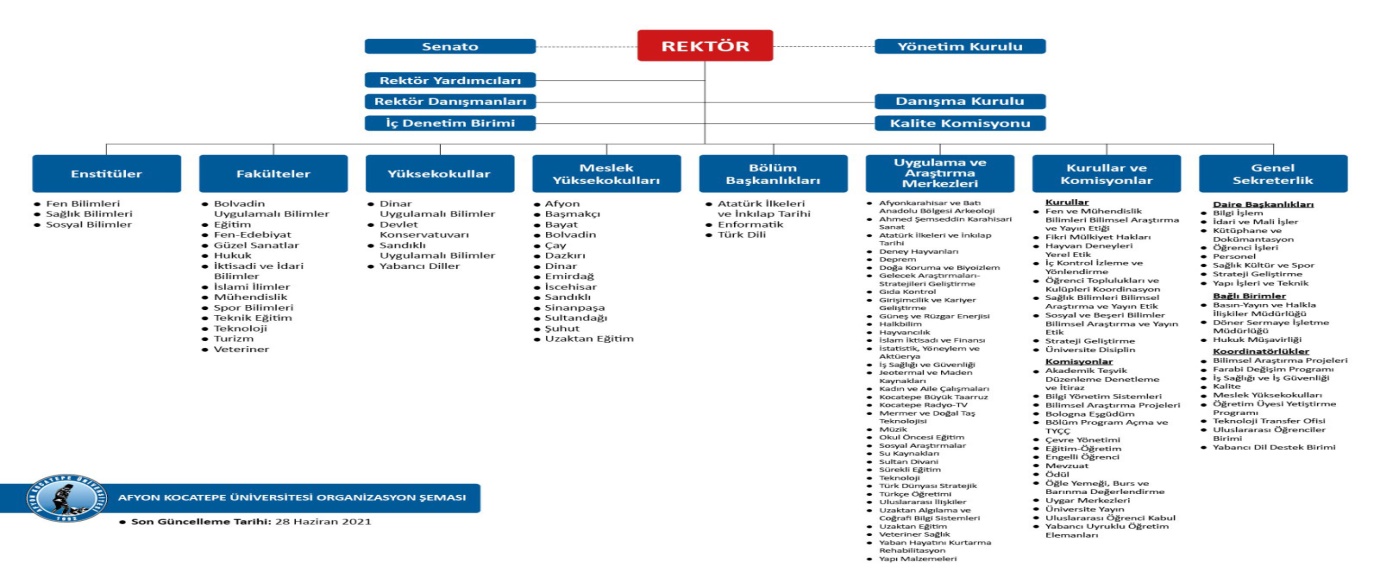 Tablo. 9.2. Eğitim Fakültesi Okul Öncesi Eğitimi ABD Organizasyon ŞemasıTablo. 9.2. Eğitim Fakültesi Okul Öncesi Eğitimi ABD Organizasyon Şeması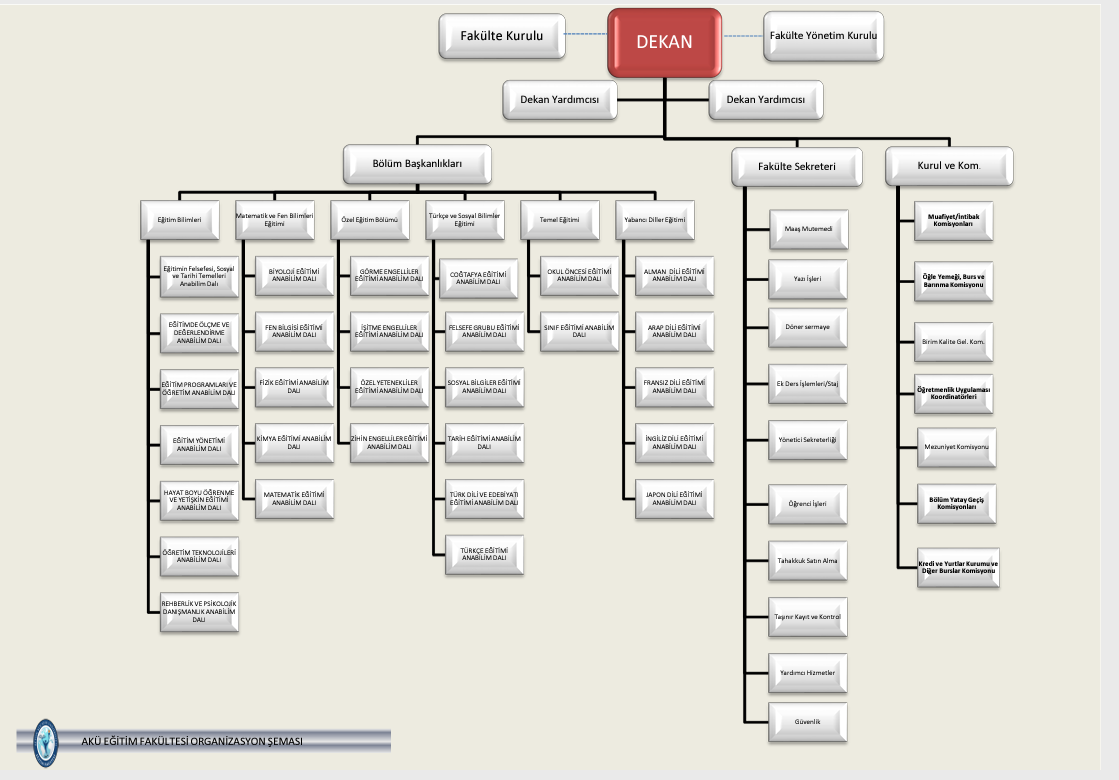 10-PROGRAMA ÖZGÜ ÖLÇÜTLER10.1-Programa Özgü Ölçütler sağlanmalıdır.10.1.1 Programa Özgü Ölçütlerin Sağlanma YöntemiOkul Öncesi Eğitimi Anabilim Dalı programa özgü ölçütlerin sağlanmasında öğretim planı dersleri temel alınmaktadır. Bu kapsamda derslerden öğrenilen bilgi ve becerilerin ölçümü için ara sınavlar ve dönem sonu sınavları somut ölçüm yöntemi olarak kullanılmaktadır. Öğrencilerin dersler ile elde ettiği bilgi beceri ve yetkinliklerin ölçümünde sınavlara ek olarak ödev ve proje hazırlama etkinlikleri, sınıf ortamında belirli bir konunun sunumu, grup aktiviteleri, mesleki uygulamalar ve dersin sorumlu öğretim elemanı tarafından bağımsız olarak ya da sınavlar içerisinde değerlendirilmektedir. Programa özgü ölçütlerin sağlanmasında destekleyici diğer unsurlar ise; Öğrencilerin belirli aralıklarla okul öncesi öğretmenleri ile deneyim ve tecrübe aktarımları için buluşturulması, Öğrencilere yönelik istihdam ve kariyer günü etkinliklerinin düzenlenmesi, Derslerden bağımsız olarak öğretmen adaylarının mesleki gelişimlerinin desteklenmesi için alanında uzman kişiler ile seminer, konferans, kongre gibi organizasyonlar düzenlenmesi, Okul Öncesi Eğitimi Anabilim Dalı’na bağlı olarak kurulan Çocuk Hakları Topluluğu’nun farklı etkinlikler düzenlemesi ve bu topluluğun yapmış olduğu Avrupa Birliği-Erasmus gibi projeler ile öğretmen adaylarının yararlanmasının sağlanması gibi çalışmalar yer almaktadır. SONUÇ Çağdaş eğitim amacı olarak benimsenen bireyi “kendisi için” ve “toplum için” yetiştirme anlayışı doğrultusunda eğitim-öğretim hizmetleri yürütülmektedir. Bireyin “kendisi için” yetiştirilmesi kapsamında; meslek sahibi olması yönünde geliştirilmesi, kendisini geliştirmesi için desteklenmesi ve topluma uyumunun sağlanması hedeflenmektedir. Bireyin “toplum için” yetiştirilmesi kapsamında ise; toplum için rol model olacak, iş yaşamında esnek, gelişmeye açık, yaratıcı ve verimli olabilecek davranışlar sergileyen, nitelikli insan gücü yetiştirilmesi hedeflenmektedir.Bu hedef doğrultusunda yapılan öz değerlendirme ile ilgili sonuç ve öneriler aşağıda sunulmuştur;Temel Eğitim Bölümü Okul öncesi öğretmenliği anabilim dalı öğrencilerinin fakülte içerisinde farklı bölümlerde yandal ve çift anadal müfredatları oluşturulmamıştır.Okul öncesi öğretmenliği anabilim dalının özgörevi tanımlanmamıştır. Kısa süre içerisinde komisyon tarafından anabilim dalı özgörevleri belirlenerek yazılacaktır.  Yazımı tamamlandıktan sonra Afyon Kocatepe Üniversitesi Eğitim Fakültesi internet sayfasında anabilim dalı genel tanıtımı içerisinde yayımlanacaktır. Mezun öğrencilerimizin istihdam profillerini oluşturacak bir sistemimiz bulunmamaktadır. En kısa sürede mezun öğrencilerimizin istihdamını takip edecek bir sistem oluşturulacaktır. Öğretim planında yer alan tüm derslerin izlenceleri verilmiştir. Ders içeriklerinde yer alan eksiklikler ve güncellemeler tamamlanmıştır.Eğitim Planı, En az bir yıllık ya da en az 32 kredi ya da en az 60 AKTS kredisi tutarında temel bilim eğitimi içermelidir. En az bir buçuk yıllık ya da en az 48 kredi ya da en az 90 AKTS kredisi tutarında temel (mühendislik, fen, sağlık…vb.) bilimleri ve ilgili disipline uygun meslek eğitimi içermelidir. Bu bileşenler seçmeli derslerle karşılanmamaktadır. Gözden geçirilmesi gerekmektedir.“Okul öncesi eğitimi bölümde görevli öğretim elemanlarının araştırma öğretim ve araştırma etkinliklerini bir arada yürütmeye çalıştıkları görülmektedir. Öğretim kadrosunun son iki yarıyılda verdikleri ders yükleri incelendiğinde, ders yüklerinin fazla olmakla birlikte araştırma etkinliklerini de yüksek oranda gerçekleştirdikleri, diğer etkinliklere zaman ayıramadıkları görülmektedir.” Önerisine istinaden bir öğretim üyesi alınarak öğretim elemanlarının ders yükleri azaltılamaya çalışılmıştır.  Ayrıca öğretim kadrosunun büyük bir kısmının araştırmalardaki etkinlik düzeylerinin yüksek, mesleki kuruluşlarda ise orta düzeyde olduğu görülmektedir. Öğretim kadrosunun dış paydaşlara verilen danışmanlıklarının ve mesleki kuruluşlar ile olan işbirliklerinin arttırılması bu alanlardaki etkinlik düzeylerinin yükselmesini ve programın geliştirilmesini olumlu yönde etkileyecektir.  Okul Öncesi Öğretmenliği lisans programı ders öğrenme çıktıları ve program çıktıları Türkiye Temel Yeterlikler Çerçevesinde tanımlanan program çıktıları doğrultusunda tekrar gözden geçirilmesi gerekmektedir. Bu konuda Okul öncesi öğretmenliği program çıktıları Türkiye Yükseköğrenim Yeterlilikler Çerçevesi (TYYÇ), Milli Eğitim Bakanlığı amaçları misyon ve vizyonu ölçütleri ve ilgili akreditasyon kuruluşunun çıktıları dikkate alınarak güncelleme yapılmıştır.  Bununla birlikte program çıktıları taslak olarak iç ve dış paydaşlara form olarak gönderilecek ve gelen yanıtlar program çıktısı oluşturma sürecine dâhil edilmiştir. Fakültenin ve bölümün vizyon ve misyonuna uygun olarak eğitim öğretim çalışmaları yürütülmektedir. Okul Öncesi Öğretmenliği lisans eğitiminde Yükseköğretim Kurulu tarafından belirlenen ve 2018 yılında güncellenen Okul Öncesi Öğretmenliği programı uygulanmaktadır. Bu programa ait ders izlenceleri her eğitim-öğretim yarıyılında düzenlenmekte ve güncellenerek kullanılmaktadır. Okul Öncesi Öğretmenliği Programının içeriği; kuramsal olarak eğitim-öğretim sürecinde okul öncesi öğretmenliği alanı ile ilgili kavram, olgu, ilke ve genellemeleri ve aralarındaki ilişkileri kavraması; bilişsel ve uygulamalı olarak bireysel farklılıkları ve gelişim özelliklerine dayalı olarak bireylerin konu alanının gerektirdiği uygun eğitim durumlarını düzenlemesi; bağımsız çalışabilme ve sorumluluk alabilme, öğrenme, iletişim ve sosyal, alana özgü yetkinlikler amacıyla gerçekleştirilmektedir. Lisans programı kapsamında tanımlanan her dersin içeriğine ve hedeflenen öğretim çıktılarına ulaşılmasına olanak sağlayacak şekilde (teorik ya da uygulama) eğitim-öğretim faaliyetlerini sürdürmektedir. Teorik derslerde düz anlatım, soru-cevap, sınıf içi tartışma, akran öğretimi ve eleştirel düşünme gibi teknikler uygulanmaktadır. Teorik ve uygulama içerikli derslerde ise öğrenciler teorik bilgi ve becerilerin yanında bu bilgi ve becerilerin uygulama sürecindeki kullanımına ilişkin sınıf içi etkinliklerle desteklenmektedir. Teorik ve uygulama içerikli derslerde aynı zamanda öğrencilerin kazandıkları bilgi ve becerilerin okul öncesi eğitim kurumlarında uygulaması için olanaklar sağlanmaktadır.Öğretim programı dışında Okul Öncesi Öğretmenliği Programının temel amaçlarına ulaşmak için alanında uzman öğretim üyeleri tarafından konferans, panel, seminer gibi etkinlikler düzenlenmektedir. Ayrıca, okul öncesi öğretmeni adaylarının kendi akran grupları içinde paylaşım, dayanışma ve yardımlaşmada bulunmaları için Çocuk Hakları Topluluğu işbirliği ile farklı sosyal etkinliklerde düzenlenmektedir.Fakülte Yönetimi tarafından eğitim ve öğretim süreçlerinde fiziksel alt yapı, derslik,  laboratuvarlar konusunda olanaklara sahiptir. Fakülte bünyesinde yer alan teorik eğitim amaçlı dersliklerin kapasitesi yeterli düzeydedir.  Ancak  çalışma atölyelerinin sağlanması, okul öncesi eğitimine uygun bir anaokulu veya araştırma merkezi, uygulama odaklı eğitim ve öğretim süreçlerini yürütebilmesine olanak sağlamamaktadır. Program bünyesindeki uygulamalı derslerde öğrencilerin bilgi ve becerilerini geliştirmek için müzik, sanat vb. farklı atölyelere gereksinim duyulmaktadır. Okul Öncesi Öğretmenliği lisans programı kontenjanları bölüm açıldığı yıldan itibaren %100 doluluk göstermektedir. Kayıt olan öğrencilerin büyük bir çoğunluğunun dört yıllık süre normal öğretim süresi içerisinde mezun oldukları görülmektedir.  Bu kadar ilgi görmesi üzerine üniversite ya da fakülte imkanlarında öğrencilere farklı alanlarda başarı sağlayacakları etkinlik yeterli sayıda yapılmamaktadır (başarı,spor, teşvik edici vs.) Kampüs alanı içerisinde yeşil alan bulunmakta ancak  ile golf, tenis, voleybol, basketbol ve futbol sahaları bulunmamaktadır.  Bina içinde bir kafeterya alanı, bina dışında da toplu etkinliklerin yapılabileceği yeşil alanlar bulunmaktadır. Söz konusu tesisler için yeterli düzeyde donanım, gereçlerin muhafaza edildiği depolar bulunmamaktadır.Psikolojik danışma ve rehberlik merkeze bulunmamakta ve her sınıfın danışmanı yaklaşık 30- 60 arasındaki öğrencilerin tüm sorunları ile ilgilenmek zorunda kalmaktadırlar. Bu durum öğrencilere sağlıklı rehberlik yapmayı zorlaştırmaktadır. Okul Öncesi öğretmenliği programında; Güz/Bahar Döneminde Öğretmenlik Uygulaması I ve II dersleri kapsamında Milli Eğitim Bakanlığına bağlı okullarda uygulama yapılmaktadır. Ancak Uygulama okulların belirlenmesi sürecinde İl Milli Eğitim Müdürlüğü ile Fakülte-Okul İşbirliği Koordinatörlüğü birlikte çalışılmamaktadır.  Milli eğitim Müdürlüğü okulların dağılımında öğrenci faydasını göz ardı ederek anaokulu ve ilkokulların anasınıflarında her dönem karışık olarak dağılım gerçekleştirmektedir. Öğrencilerin faydası düşünülerek bir dönem anaokulları bir dönem ilkokulların anasınıflarında uygulamayı gerçekleştirmeleri ve böylece her öğrencinin her şartı görmeleri konusunda tekrar dağılımların gözden geçirilmesi gerekmektedir. Öğrenci beklentilerinin eğitim-öğretim süreçlerine yansıtılması amacıyla her sınıfın öğrenci temsilcileri ile her dönem periyodik toplantılar yapılmaya başlanmıştır.  Okul Öncesi Öğretmenliği Anabilim Dalı öğretim elemanlarının bilgi teknolojilerine ulaşım, ulusal ve uluslararası konferanslara ve bölüm içi seminer etkinliklerine yönelik ödül ve teşvik sistemi olarak üniversite genelinde ve eğitim fakültesi bünyesinde  yılda bir kez destek sağlanmaktadır. Bu durum öğretim elemanlarının kendilerini ve mesleki gelişimlerini sağlamak için yetersizdir. Okul Öncesi ABD’da ve Eğitim Fakültesinin diğer bölümlerinde derse giren öğretim elemanlarının ders işleyiş, iletişim, değerlendirme ve dersi güncellemesi gibi başlıklarda değerlendirmesi gerekmektedir. Bu noktada öz değerlendirmenin eksik olduğunu göstermektedir. Okul Öncesi ABD’da yapılan öz değerlendirme sonucunda eksiklikler tespit edilmiş olup kısa zamanda bu eksikliklerin giderilmesi gerekliliği saptanmıştır. Öğrenci / Mezun20182019202020212022Hazırlık Öğrencisi-----Öğrenci8060606069Mezun----69Akademik Yıl1KontenjanKayıt Yaptıran Öğrenci SayısıGiriş PuanıGiriş PuanıGiriş Başarı SırasıGiriş Başarı SırasıYerleştirme puan türüAkademik Yıl1KontenjanKayıt Yaptıran Öğrenci SayısıEn yüksekEn düşükEn yüksekEn düşük20226060+2377,86346,5228566Söz20216060+2378,8026500Söz20206059378,8026647Söz20196060+1442,12385,1126500Söz20188080425,65370,9929000Söz ÜniversiteÜlkeKlagenfurt Öğretmen Eğitimi ÜniversitesiAvusturyaUniversity College GhentBelçikaUniversita' Degli Studi di FoggiaİtalyaUNIVERSITY JANSKI BASED IN LOMZA, POLANDPolonya‘Paisii Hilendarski' University of Plovdiv BulgaristanJerzy Korczak School of Pedagogy in WARSAWPolonyaUniversity of PıtestiRomanyaFarabiDoç. Dr. Özgün UYANIK AKTULUNErasmusProf. Dr.Nil DUBANMevlanaDr. Öğrt. Üyesi Fatih GÜNGÖRToplantı KonusuTarihYerErasmus+ Staj hareketliliği bilgilendirme toplantısı öğr. Gör. Nilda Hocaoğlu ve Erasmus+ Staj öğrencisi Oriana Rafaela Craciun tarafından 25 Nisan 2022 tarihinde saat 13:00’da Mühendislik Fakültesi Konferans Salonunda ve 27 Nisan 2022 tarihinde saat 14:00’da İİBF-Sabri Bektöre Toplantı salonunda gerçekleştirilmiştir. https://uim.aku.edu.tr/2022/04/21/erasmus-staj-hareketliligi-bilgilendirme-toplantilari/25.Nisan.202021Erasmus hareketliliğine hak kazanan tüm öğrencilere perculus sistemi üzerinden online oryantasyon toplantısı yapılmıştır.8.May.21AKÜErasmus programlarına başvuru online bilgilendirme toplantısı yapılmıştır17.Nis.21AKÜErasmus Days online bilgilendirme toplantısı yapıldı15.Eki.20AKÜErasmus hareketliliğine hak kazanan tüm öğrencilere perculus sistemi üzerinden online oryantasyon toplantısı yapılmıştır.28.Kas.20AKÜErasmus hareketliliğine hak kazanan tüm öğrencilere   oryantasyon toplantısı yapılmıştır.24.12.2019AKÜAtatürk Kongre Merkezinde Erasmus genel bilgilendirme toplantısı yapılmıştır.24.12.2018AKÜErasmus hareketliliğine hak kazanan tüm öğrencilere   oryantasyon toplantısı yapılmıştır.7.04.2018AKÜErasmus koordinatörleri bilgilendirme toplantısı yapılmıştır8.04.2017AKÜGittiği ülke ve üniversiteGiden öğrenci bilgileriGiden öğrenci bilgileriGiden öğrenci bilgileriGittiği ülke ve üniversiteProgramSınıfSayıErasmus+ kapsamında 2021-2022 eğitim öğretim yılında gelen ya da giden hiçbir öğrenci hareketliliği bulunmamaktadır. https://uim.aku.edu.tr/gostergeler/ Okul Öncesi Öğretmenliği--UNIVERSITA DEGLI STUDI DI FOGGIAItalyOkul Öncesi Öğretmenliği41UNIVERSITA DEGLI STUDI DI FOGGIAItalyOkul Öncesi Öğretmenliği41Hogeschool GentBelgiumOkul Öncesi Öğretmenliği41Hogeschool GentBelgiumOkul Öncesi Öğretmenliği41Pädagogische Hochschule KärntenAustriaOkul Öncesi Öğretmenliği41Jugendamt Frühkindliche Bildung-HammAlmanyaOkul Öncesi Öğretmenliği41tiernansİrlandaOkul Öncesi Öğretmenliği417ToplamToplamToplam7Gittiği üniversiteGiden öğrenci bilgileriGiden öğrenci bilgileriGiden öğrenci bilgileriGittiği üniversiteProgramSınıfSayıFarabi Değişim programı, Korona Virüs (Covid-19) kapsamında Yüksek öğretim Kurumlarında alınacak tedbirler kapsamında, mevcut riskler göz önüne alınarak ikinci bir duyuruya kadar ertelenmiş olduğu için 2021-2022 eğitim öğretim yılında öğrenci hareketliliği gerçekleşmemiştir. https://farabi.aku.edu.tr/2020/04/06/2020-2021-egitim-ogretim-yili-farabi-degisim-programi-hareketliliginin-ertelenmesi-hk/ Okul Öncesi Öğretmenliği-     -Eskişehir Osmangazi ÜniversitesiOkul Öncesi Öğretmenliği41Kilis 7 Aralık ÜniversitesiOkul Öncesi Öğretmenliği41Necmettin Erbakan ÜniversitesiOkul Öncesi Öğretmenliği31Ahi Evran ÜniversitesiOkul Öncesi Öğretmenliği41Aksaray ÜniversitesiOkul Öncesi Öğretmenliği41Anadolu ÜniversitesiOkul Öncesi Öğretmenliği31Dokuz Eylül ÜniversitesiOkul Öncesi Öğretmenliği41Muğla Sıtkı Koçman ÜniversitesiOkul Öncesi Öğretmenliği31ToplamToplamToplam8Geldiği üniversiteGelen öğrenci bilgileriGelen öğrenci bilgileriGelen öğrenci bilgileriGeldiği üniversiteProgramSınıfSayıFarabi Değişim programı, Korona Virüs (Covid-19) kapsamında Yüksek öğretim Kurumlarında alınacak tedbirler kapsamında, mevcut riskler göz önüne alınarak ikinci bir duyuruya kadar ertelenmiş olduğu için 2021-2022 eğitim öğretim yılında öğrenci hareketliliği gerçekleşmemiştir. https://farabi.aku.edu.tr/2020/04/06/2020-2021-egitim-ogretim-yili-farabi-degisim-programi-hareketliliginin-ertelenmesi-hk/ Okul Öncesi Öğretmenliği--Giresun ÜniversitesiOkul Öncesi Öğretmenliği31Kastamonu ÜniversitesiOkul Öncesi Öğretmenliği42Ağrı İbrahim Çeçen ÜniversitesiOkul Öncesi Öğretmenliği41Anadolu ÜniversitesiOkul Öncesi Öğretmenliği41Kastamonu ÜniversitesiOkul Öncesi Öğretmenliği 31ToplamToplamToplam6ÜniversiteBaşarıKatsayısıÜniversiteBaşarıNotuDiğer KarşılıklarDiğer KarşılıklarDiğer KarşılıklarDiğer KarşılıklarÜniversiteBaşarıNotuAralığı4,0AA5AMükemmel / Excellent> 3,5090 – 1003,5BA4BPekiyi / Very Good3,25 – 3,5085 – 893,0BB3Cİyi / Good2,75 – 3,2475 – 842,5CB2DOrta / Good Satisfactory2,50 – 2,7470 – 742,0CC1EGeçer / Satisfactory2,00 – 2,4960 – 691,5DCFX-FŞartlı Geçer / Pass / Sufficient1,50 – 1,9950 – 591,0DDFX-FBaşarısız / Fail1,00 – 1,4940 – 490,5FDFX-FBaşarısız / Fail0,50 – 0,9930 – 390,0FFFX-FBaşarısız / Fail< 0,500 – 29Giriş YılıDanışmanSayı2021Dr. Öğr. Üyesi Mine KOYUNCU ŞAHİN592020Arş. Grv. Dr. Fatma Betül ŞENOL602019Dr. Öğr. Üyesi Tuğçe AKYOL722018Arş. Grv. Merve BİÇER752017Öğr. Grv. Saibe Özlem KAYA76Akademik  YılSınıfSınıfSınıfSınıfÖğrenci SayısıÖğrenci SayısıÖğrenci SayısıMezun SayılarıMezun SayılarıMezun SayılarıAkademik  Yıl1234LYL DLYLD20226012692021----60-----202060--69--201960--67--201880--85--201770--74--Program Öğretim AmacıÜniversite Özgörevi uyumu“Evrensel düzeyde bilimsel bilgi üretmek, mesleki açıdançağdaşlarıyla rekabet edebilen nitelikli bireyler yetiştirmek ve bölgesel kalkınmaya katkı sağlamaktır.”PEA 1. Mezunlarımız öğretime yönelik pozitif tutumlar geliştiren ve kendi alanında profesyonel becerilere sahip öğretmenlerdir.5PEA2. Mezun olan öğretmenler kişisel ve mesleki yaşam açısından kendi öğrencilerine doğru bir model sergiler, kendi profesyonel gelişimi için alanıyla ilgili yenilikleri takip eder ve etkili iletişim becerilerine sahiptir.  5PEA3. Programı tamamlayan öğrenciler Milli Eğitim Bakanlığı'na bağlı İlköğretim Okullarındaki anasınıfları ve bağımsız anaokulları ile özel kurum ve kuruluşlara bağlı anaokullarında, kreşlerde ve çocuk kulüplerinde öğretmen olarak çalışabilmektedirler.5Program Öğretim AmacıFakülte Misyonu uyumuYeni eğitim teknolojilerini izleyen ve üreten, yenilikçi, yaratıcı, etik değerleri gelişmiş, paydaşları ile etkili bir iletişim ve işbirliği kurabilen, çağdaş anlamda toplumsal dönüşüm ürecinde önderlik rolü üstlenen bir akademik kadro ile ülkemizin ve insanlığın geleceğini biçimlendirecek olan eğitimcileri ve eğitim araştırmacılarını yetiştirmektir.Fakülte Vizyonu uyumuYükseköğretim Kurulu’nun izin verdiği alanlarda, onun öngördüğü programlarla öğretmen yetiştirmektir. Fakültemiz, öğretmen eğitimini ve bu alandaki araştırma ve öğretim etkinliklerini evrensel standartlarda yürüterek ulusumuzun ve insanlığın toplumsal, kültürel, ekonomik, bilimsel ve teknolojik gelişimine katkıda bulunan öğretmenleri yetiştirmeyi amaç edinmiştir.PEA 1. Mezunlarımız öğretime yönelik pozitif tutumlar geliştiren ve kendi alanında profesyonel becerilere sahip öğretmenlerdir.55PEA2. Mezun olan öğretmenler kişisel ve mesleki yaşam açısından kendi öğrencilerine doğru bir model sergiler, kendi profesyonel gelişimi için alanıyla ilgili yenilikleri takip eder ve etkili iletişim becerilerine sahiptir.  55PEA3. Programı tamamlayan öğrenciler Milli Eğitim Bakanlığı'na bağlı İlköğretim Okullarındaki anasınıfları ve bağımsız anaokulları ile özel kurum ve kuruluşlara bağlı anaokullarında, kreşlerde ve çocuk kulüplerinde öğretmen olarak çalışabilmektedirler.55PEA 1. Mezunlarımız öğretime yönelik pozitif tutumlar geliştiren ve kendi alanında profesyonel becerilere sahip öğretmenlerdir.PEA2. Mezun olan öğretmenler kişisel ve mesleki yaşam açısından kendi öğrencilerine doğru bir model sergiler, kendi profesyonel gelişimi için alanıyla ilgili yenilikleri takip eder ve etkili iletişim becerilerine sahiptir.  PEA3. Programı tamamlayan öğrenciler Milli Eğitim Bakanlığı'na bağlı İlköğretim Okullarındaki anasınıfları ve bağımsız anaokulları ile özel kurum ve kuruluşlara bağlı anaokullarında, kreşlerde ve çocuk kulüplerinde öğretmen olarak çalışabilmektedirler.Okul öncesi öğretmenliği programı öğrencileri555Okul öncesi öğretmenliği programı öğrenci temsilcisi333Okul öncesi öğretmenliği programı öğretim elemanları555Fakülte bünyesindeki diğer bölümlerin öğrencileri332Fakülte bünyesindeki diğer bölümlerin öğretim elemanları445Eğitim Fakültesi Dekanlığı,553Eğitim Fakültesi İdari Birimleri (Fakülte Sekreterliği, Öğrenci İşleri, Ayniyat, Tahakkuk),332Afyon Kocatepe Üniversitesi Rektörlüğü555PEA 1. Mezunlarımız öğretime yönelik pozitif tutumlar geliştiren ve kendi alanında profesyonel becerilere sahip öğretmenlerdir.PEA2. Mezun olan öğretmenler kişisel ve mesleki yaşam açısından kendi öğrencilerine doğru bir model sergiler, kendi profesyonel gelişimi için alanıyla ilgili yenilikleri takip eder ve etkili iletişim becerilerine sahiptir.  PEA3. Programı tamamlayan öğrenciler Milli Eğitim Bakanlığı'na bağlı İlköğretim Okullarındaki anasınıfları ve bağımsız anaokulları ile özel kurum ve kuruluşlara bağlı anaokullarında, kreşlerde ve çocuk kulüplerinde öğretmen olarak çalışabilmektedirler.Yasal Kuruluşlar (Milli Eğitim Bakanlığı, Yüksek Öğretim Kurumu, Ölçme, Seçme veYerleştirme Merkezi)555Mezunlar555Sektör işletmeleri335Meslek odaları/birlikler 335Diğer üniversitelerin okul öncesi öğretmenliği anabilim dalları555Kısa süreli iş ortaklığı içerisinde bulunulan kurumlar335Program ÇıktılarıProgram Öğretim AmacıProgram Öğretim AmacıProgram Öğretim AmacıPEA 1. Mezunlarımız öğretime yönelik pozitif tutumlar geliştiren ve kendi alanında profesyonel becerilere sahip öğretmenlerdir.PEA2. Mezun olan öğretmenler kişisel ve mesleki yaşam açısından kendi öğrencilerine doğru bir model sergiler, kendi profesyonel gelişimi için alanıyla ilgili yenilikleri takip eder ve etkili iletişim becerilerine sahiptir.  PEA3. Programı tamamlayan öğrenciler Milli Eğitim Bakanlığı'na bağlı İlköğretim Okullarındaki anasınıfları ve bağımsız anaokulları ile özel kurum ve kuruluşlara bağlı anaokullarında, kreşlerde ve çocuk kulüplerinde öğretmen olarak çalışabilmektedirler.P01. Okul öncesi eğitim ile ilgili kavramları ve kavramlar arası ilişkileri kavrar ve okul öncesi eğitim ile ilgili yeterli düzeyde alan bilgisine sahip olur.555P02. Okul öncesi eğitim programı ve çocukların gelişim özelliklerine, bireysel farklılıklarına uygun öğretim strateji, yöntem ve teknikleri ile ölçme ve değerlendirme bilgisine sahip olur.555P03. Okul öncesi eğitim ile ilgili güncel gelişmeleri takip eder ve alana özgü sorunların çözümüne yönelik öneriler geliştirir.555P04. Okul öncesi dönemdeki çocukların gelişim özelliklerini, bireysel farklılıklarını ve okul öncesi eğitimin ilkelerini dikkate alarak öğretim strateji, yöntem ve tekniklerini uygular.445P05. Okul öncesi dönemdeki çocukların gelişim özelliklerine uygun öğretim materyalleri tasarlar ve amacına uygun şekilde kullanır.445P06. Özel gereksinimli çocukları yönlendirme ile ilgili gerekli bilgi ve becerilere sahip olur.455P07. Okul öncesi dönemdeki çocukların gelişim özelliklerine, ilgi ve gereksinimlerine uygun eğitim ortamlarını düzenler.455P08. Okul öncesi eğitime ilişkin bilimsel araştırmaları takip etmek için temel düzeyde yabancı dil bilgisine sahip olur ve kullanır.455P09. Yaşam boyu öğrenme gereksinimlerinin farkında olur ve bilgiye ulaşma yollarını etkili bir şekilde kullanır.455P10. Toplumsal sorumluluk bilinci ile yaşadığı sosyal çevre için mesleki, kültürel, sosyal proje etkinlikleri planlar ve uygular.445P11. Mesleki, bilimsel ve toplumsal etik değerlere uygun davranış gösterir, öğretmenlik mesleğine uygun davranış, tavır ve tutumlar ile topluma örnek olur. 444P12. Öğretmenlik mesleği ile ilgili hak, görev ve sorumluluklarının yer aldığı yasa, yönetmelik ve mevzuata uygun davranır.445P13. Aileler ile etkili iletişim kurma becerilerine sahip olur ve aile eğitimi çalışmalarını planlar ve uygular.455P14. Okul öncesi eğitimde çocuğu, öğretmeni ve programı değerlendirmek için farklı yöntem ve teknikleri kullanır.443P15. Bireysel ve grup çalışmalarında almış olduğu görevleri etkili bir şekilde yerine getirir, kişisel ve mesleki açıdan kendini geliştirir. 4431Yarıyıl ve dönem sonu sınavları2Ödevler3Ders içi uygulamalar4Ders sonu değerlendirmeler5Anketler6Mikro Uygulamalar7. Öğretmenlik Uygulaması8.Araştırma ProjeleriKredi:Bir kredi, yarıyıl boyunca her hafta düzenli olarak verilen bir saatlik teorik dersin ya da yapılan iki ya da üç saatlik uygulama veya pratik / laboratuvar çalışmalarının öğretim yüküne eşdeğerdir.AKTS Kredisi:Avrupa Kredi Transfer Sisteminde tanımlanan kredi.Ders KoduDers adı1Ders adı1Ders adı1Öğretim Dili2Öğretim Dili2Öğretim Dili2Kategori (AKTS Kredisi)3Kategori (AKTS Kredisi)3Kategori (AKTS Kredisi)3Kategori (AKTS Kredisi)3Kategori (AKTS Kredisi)3Kategori (AKTS Kredisi)3Kategori (AKTS Kredisi)3Kategori (AKTS Kredisi)3Kategori (AKTS Kredisi)3Ders KoduDers adı1Ders adı1Ders adı1Öğretim Dili2Öğretim Dili2Öğretim Dili2Alanına uygun temel öğretimAlanına uygun öğretimAlanına uygun öğretimSeçmeli DerslerSeçmeli DerslerSeçmeli DerslerSeçmeli DerslerDiğer4Diğer4Ders KoduDers adı1Ders adı1Ders adı1Öğretim Dili2Öğretim Dili2Öğretim Dili2Alanına uygun temel öğretimAlanına uygun öğretimAlanına uygun öğretimAlan içiAlan içiAlan dışıAlan dışıDiğer4Diğer41. Yarıyıl1. Yarıyıl1. Yarıyıl1. YarıyılAİİT101Atatürk İlkeleri ve İnkılap Tarihi IAtatürk İlkeleri ve İnkılap Tarihi IAtatürk İlkeleri ve İnkılap Tarihi ITürkçeTürkçeTürkçe33OKU101Bilişim TeknolojileriBilişim TeknolojileriBilişim TeknolojileriTürkçe Türkçe Türkçe 55OKU103Erken Çocukluk Eğitimine GirişErken Çocukluk Eğitimine GirişErken Çocukluk Eğitimine GirişTürkçeTürkçeTürkçe5OKU105Çocuk Sağlığı ve İlkyardımÇocuk Sağlığı ve İlkyardımÇocuk Sağlığı ve İlkyardımTürkçe Türkçe Türkçe 3OMB101Eğitime GirişEğitime GirişEğitime GirişTürkçeTürkçeTürkçe3OMB103Eğitim FelsefesiEğitim FelsefesiEğitim FelsefesiTürkçe Türkçe Türkçe 3TUR101Türk Dili ITürk Dili ITürk Dili ITürkçeTürkçeTürkçe55SG101Yabancı Dil I (İngilizce)Yabancı Dil I (İngilizce)Yabancı Dil I (İngilizce)İngilizceİngilizceİngilizce332. Yarıyıl2. Yarıyıl2. Yarıyıl2. Yarıyıl2. Yarıyıl2. Yarıyıl2. Yarıyıl2. Yarıyıl2. Yarıyıl2. Yarıyıl2. Yarıyıl2. Yarıyıl2. Yarıyıl2. Yarıyıl2. Yarıyıl2. YarıyılAİİT102Atatürk İlkeleri ve İnkılap Tarihi IIAtatürk İlkeleri ve İnkılap Tarihi IIAtatürk İlkeleri ve İnkılap Tarihi IITürkçeTürkçeTürkçe33OKU102Erken Çocukluk Döneminde GelişimErken Çocukluk Döneminde GelişimErken Çocukluk Döneminde GelişimTürkçeTürkçeTürkçe55OKU104Bebeklik Döneminde Gelişim ve EğitimBebeklik Döneminde Gelişim ve EğitimBebeklik Döneminde Gelişim ve EğitimTürkçeTürkçeTürkçe5OMB102Eğitim PsikolojisiEğitim PsikolojisiEğitim PsikolojisiTürkçeTürkçeTürkçe3OMB104Eğitim Sosyolojisi Eğitim Sosyolojisi Eğitim Sosyolojisi TürkçeTürkçeTürkçe3TUR102Türk Dili IITürk Dili IITürk Dili IITürkçeTürkçeTürkçe55GKSD102İlk Yardımİlk Yardımİlk YardımTürkçeTürkçeTürkçe33GKSD102Beslenme ve SağlıkBeslenme ve SağlıkBeslenme ve SağlıkTürkçeTürkçeTürkçe33GKSD102Mesleki İngilizceMesleki İngilizceMesleki İngilizceTürkçeTürkçeTürkçe33GKSD102İnsan İlişkileri ve İletişimİnsan İlişkileri ve İletişimİnsan İlişkileri ve İletişimTürkçeTürkçeTürkçe33GKSD102Kültür ve DilKültür ve DilKültür ve DilTürkçeTürkçeTürkçe33GKSD102Okuma KültürüOkuma KültürüOkuma KültürüTürkçeTürkçeTürkçe33GKSD102Diksiyon ve Etkili KonuşmaDiksiyon ve Etkili KonuşmaDiksiyon ve Etkili KonuşmaTürkçeTürkçeTürkçe33GKSD102Medya OkuryazarlığıMedya OkuryazarlığıMedya OkuryazarlığıTürkçeTürkçeTürkçe33SG102Yabancı Dil II (İngilizce)Yabancı Dil II (İngilizce)Yabancı Dil II (İngilizce)İngilizceİngilizceİngilizce333. Yarıyıl3. Yarıyıl3. Yarıyıl3. Yarıyıl3. Yarıyıl3. Yarıyıl3. Yarıyıl3. Yarıyıl3. Yarıyıl3. Yarıyıl3. Yarıyıl3. Yarıyıl3. Yarıyıl3. Yarıyıl3. Yarıyıl3. YarıyılOAE201Erken Çocuklukta Fen EğitimiErken Çocuklukta Fen EğitimiErken Çocuklukta Fen EğitimiTürkçeTürkçeTürkçe 6 6OAE203Erken Çocuklukta Matematik EğitimiErken Çocuklukta Matematik EğitimiErken Çocuklukta Matematik EğitimiTürkçeTürkçeTürkçe 5 5OAE205Okul Öncesi Eğitim ProgramlarıOkul Öncesi Eğitim ProgramlarıOkul Öncesi Eğitim ProgramlarıTürkçeTürkçeTürkçe 5 5OMB201Türk Eğitim TarihiTürk Eğitim TarihiTürk Eğitim TarihiTürkçeTürkçeTürkçe    3OMB203Eğitimde Araştırma YöntemleriEğitimde Araştırma YöntemleriEğitimde Araştırma YöntemleriTürkçeTürkçeTürkçe    3MB201Eğitimde Program GeliştirmeEğitimde Program GeliştirmeEğitimde Program GeliştirmeTürkçeTürkçeTürkçe    4    4MB201Eleştirel ve Analitik DüşünmeEleştirel ve Analitik DüşünmeEleştirel ve Analitik DüşünmeTürkçeTürkçeTürkçe    4    4MB201Açık ve Uzaktan Öğrenme Açık ve Uzaktan Öğrenme Açık ve Uzaktan Öğrenme TürkçeTürkçeTürkçe    4    4MB201Sürdürülebilir Kalkınma ve EğitimiSürdürülebilir Kalkınma ve EğitimiSürdürülebilir Kalkınma ve EğitimiTürkçeTürkçeTürkçe    4    4MB201Öğrenme GüçlüğüÖğrenme GüçlüğüÖğrenme GüçlüğüTürkçeTürkçeTürkçe    4    4MB201Eğitimde Proje HazırlamaEğitimde Proje HazırlamaEğitimde Proje HazırlamaTürkçeTürkçeTürkçe    4    4AE201Farklı Ülkelerde Erken Çocukluk EğitimiFarklı Ülkelerde Erken Çocukluk EğitimiFarklı Ülkelerde Erken Çocukluk EğitimiTürkçeTürkçeTürkçe44AE201Hareket Gelişimi ve EğitimiHareket Gelişimi ve EğitimiHareket Gelişimi ve EğitimiTürkçeTürkçeTürkçe444. Yarıyıl4. Yarıyıl4. Yarıyıl4. Yarıyıl4. Yarıyıl4. Yarıyıl4. Yarıyıl4. Yarıyıl4. Yarıyıl4. Yarıyıl4. Yarıyıl4. Yarıyıl4. Yarıyıl4. Yarıyıl4. Yarıyıl4. YarıyılOAE202Erken Çocuklukta Müzik EğitimiErken Çocuklukta Müzik EğitimiErken Çocuklukta Müzik EğitimiTürkçeTürkçeTürkçe44OAE204Erken Çocuklukta Oyun Gelişimi ve EğitimiErken Çocuklukta Oyun Gelişimi ve EğitimiErken Çocuklukta Oyun Gelişimi ve EğitimiTürkçeTürkçeTürkçe33OAE206Erken Çocukluk Eğitiminde DramaErken Çocukluk Eğitiminde DramaErken Çocukluk Eğitiminde DramaTürkçeTürkçeTürkçe33OGK202Topluma Hizmet UygulamalarıTopluma Hizmet UygulamalarıTopluma Hizmet UygulamalarıTürkçeTürkçeTürkçe3OMB202Öğretim TeknolojileriÖğretim TeknolojileriÖğretim TeknolojileriTürkçeTürkçeTürkçe3OMB204Öğretim İlke ve YöntemleriÖğretim İlke ve YöntemleriÖğretim İlke ve YöntemleriTürkçeTürkçeTürkçe3GK202İlk Yardımİlk Yardımİlk YardımTürkçeTürkçeTürkçe33GK202Beslenme ve SağlıkBeslenme ve SağlıkBeslenme ve SağlıkTürkçeTürkçeTürkçe33GK202Mesleki İngilizceMesleki İngilizceMesleki İngilizceTürkçeTürkçeTürkçe33GK202İnsan İlişkileri ve İletişimİnsan İlişkileri ve İletişimİnsan İlişkileri ve İletişimTürkçeTürkçeTürkçe33GK202Kültür ve DilKültür ve DilKültür ve DilTürkçeTürkçeTürkçe33GK202Okuma KültürüOkuma KültürüOkuma KültürüTürkçeTürkçeTürkçe33GK202Diksiyon ve Etkili KonuşmaDiksiyon ve Etkili KonuşmaDiksiyon ve Etkili KonuşmaTürkçeTürkçeTürkçe33GK202Medya OkuryazarlığıMedya OkuryazarlığıMedya OkuryazarlığıTürkçeTürkçeTürkçe33MB201Eğitimde Program GeliştirmeEğitimde Program GeliştirmeEğitimde Program GeliştirmeTürkçeTürkçeTürkçe44MB201Eleştirel ve Analitik DüşünmeEleştirel ve Analitik DüşünmeEleştirel ve Analitik DüşünmeTürkçeTürkçeTürkçe44MB201Açık ve Uzaktan Öğrenme Açık ve Uzaktan Öğrenme Açık ve Uzaktan Öğrenme TürkçeTürkçeTürkçe44MB201Sürdürülebilir Kalkınma ve EğitimiSürdürülebilir Kalkınma ve EğitimiSürdürülebilir Kalkınma ve EğitimiTürkçeTürkçeTürkçe44MB201Öğrenme GüçlüğüÖğrenme GüçlüğüÖğrenme GüçlüğüTürkçeTürkçeTürkçe44MB201Eğitimde Proje HazırlamaEğitimde Proje HazırlamaEğitimde Proje HazırlamaTürkçeTürkçeTürkçe44AE202Türk Kültüründe Aile ve ÇocukTürk Kültüründe Aile ve ÇocukTürk Kültüründe Aile ve ÇocukTürkçeTürkçeTürkçe44AE202Hastanede Yatan Çocukların EğitimiHastanede Yatan Çocukların EğitimiHastanede Yatan Çocukların EğitimiTürkçeTürkçeTürkçe44AE202Erken Çocukluk Döneminde Duyu EğitimiErken Çocukluk Döneminde Duyu EğitimiErken Çocukluk Döneminde Duyu Eğitimi  Türkçe  Türkçe  Türkçe445. Yarıyıl5. Yarıyıl5. Yarıyıl5. Yarıyıl5. Yarıyıl5. Yarıyıl5. Yarıyıl5. Yarıyıl5. Yarıyıl5. Yarıyıl5. Yarıyıl5. Yarıyıl5. Yarıyıl5. Yarıyıl5. Yarıyıl5. YarıyılOAE301Erken Çocuklukta Sanat EğitimiErken Çocuklukta Sanat EğitimiErken Çocuklukta Sanat EğitimiTürkçeTürkçeTürkçe44OAE303Çocuğu Tanıma Ve DeğerlendirmeÇocuğu Tanıma Ve DeğerlendirmeÇocuğu Tanıma Ve DeğerlendirmeTürkçeTürkçeTürkçe44OAE305Erken Çocuklukta Öğrenme YaklaşımlarıErken Çocuklukta Öğrenme YaklaşımlarıErken Çocuklukta Öğrenme YaklaşımlarıTürkçeTürkçeTürkçe55OMB301Türk Eğitim Sistemi ve Okul YönetimiTürk Eğitim Sistemi ve Okul YönetimiTürk Eğitim Sistemi ve Okul YönetimiTürkçeTürkçeTürkçe3OMB303Eğitimde Ölçme ve DeğerlendirmeEğitimde Ölçme ve DeğerlendirmeEğitimde Ölçme ve DeğerlendirmeTürkçeTürkçeTürkçe3GK301İlk Yardımİlk Yardımİlk YardımTürkçeTürkçeTürkçe33GK301Beslenme ve SağlıkBeslenme ve SağlıkBeslenme ve SağlıkTürkçeTürkçeTürkçe33GK301Mesleki İngilizceMesleki İngilizceMesleki İngilizceTürkçeTürkçeTürkçe33GK301İnsan İlişkileri ve İletişimİnsan İlişkileri ve İletişimİnsan İlişkileri ve İletişimTürkçeTürkçeTürkçe33GK301Kültür ve DilKültür ve DilKültür ve DilTürkçeTürkçeTürkçe33GK301Okuma KültürüOkuma KültürüOkuma KültürüTürkçeTürkçeTürkçe33GK301Diksiyon ve Etkili KonuşmaDiksiyon ve Etkili KonuşmaDiksiyon ve Etkili KonuşmaTürkçeTürkçeTürkçe33GK301Medya OkuryazarlığıMedya OkuryazarlığıMedya OkuryazarlığıTürkçeTürkçeTürkçe33MB301Eğitimde Program GeliştirmeEğitimde Program GeliştirmeEğitimde Program GeliştirmeTürkçeTürkçeTürkçe        4        4MB301Eleştirel ve Analitik DüşünmeEleştirel ve Analitik DüşünmeEleştirel ve Analitik DüşünmeTürkçeTürkçeTürkçe        4        4MB301Açık ve Uzaktan Öğrenme Açık ve Uzaktan Öğrenme Açık ve Uzaktan Öğrenme TürkçeTürkçeTürkçe        4        4MB301Sürdürülebilir Kalkınma ve EğitimiSürdürülebilir Kalkınma ve EğitimiSürdürülebilir Kalkınma ve EğitimiTürkçeTürkçeTürkçe        4        4MB301Öğrenme GüçlüğüÖğrenme GüçlüğüÖğrenme GüçlüğüTürkçeTürkçeTürkçe        4        4MB301Eğitimde Proje HazırlamaEğitimde Proje HazırlamaEğitimde Proje HazırlamaTürkçeTürkçeTürkçe       4       4AE301Çocuk ve Medya Çocuk ve Medya Çocuk ve Medya TürkçeTürkçeTürkçe44AE301Sosyal Beceri EğitimiSosyal Beceri EğitimiSosyal Beceri EğitimiTürkçeTürkçeTürkçe44AE301Dil ve Kavram Gelişimi Dil ve Kavram Gelişimi Dil ve Kavram Gelişimi TürkçeTürkçeTürkçe446. Yarıyıl6. Yarıyıl6. Yarıyıl6. Yarıyıl6. Yarıyıl6. Yarıyıl6. Yarıyıl6. Yarıyıl6. Yarıyıl6. Yarıyıl6. Yarıyıl6. Yarıyıl6. Yarıyıl6. Yarıyıl6. Yarıyıl6. YarıyılOAE302OAE302Erken Çocukluk Dönemi Çevre EğitimiErken Çocukluk Dönemi Çevre EğitimiErken Çocukluk Dönemi Çevre EğitimiTürkçe55OAE304OAE304Çocuk Ruh SağlığıÇocuk Ruh SağlığıÇocuk Ruh SağlığıTürkçe55OAE306OAE306Erken Çocukluk Dönemi EdebiyatıErken Çocukluk Dönemi EdebiyatıErken Çocukluk Dönemi EdebiyatıTürkçe33OMB302OMB302Eğitimde Ahlak ve EtikEğitimde Ahlak ve EtikEğitimde Ahlak ve EtikTürkçe333OMB304OMB304Sınıf YönetimiSınıf YönetimiSınıf YönetimiTürkçe333GK302GK302İlk Yardımİlk Yardımİlk YardımTürkçe33GK302GK302Beslenme ve SağlıkBeslenme ve SağlıkBeslenme ve SağlıkTürkçe33GK302GK302Mesleki İngilizceMesleki İngilizceMesleki İngilizceTürkçe33GK302GK302İnsan İlişkileri ve İletişimİnsan İlişkileri ve İletişimİnsan İlişkileri ve İletişimTürkçe33GK302GK302Kültür ve DilKültür ve DilKültür ve DilTürkçe33GK302GK302Okuma KültürüOkuma KültürüOkuma KültürüTürkçe33GK302GK302Diksiyon ve Etkili KonuşmaDiksiyon ve Etkili KonuşmaDiksiyon ve Etkili KonuşmaTürkçe33GK302GK302Medya OkuryazarlığıMedya OkuryazarlığıMedya OkuryazarlığıTürkçe33MB302MB302Eğitimde Program GeliştirmeEğitimde Program GeliştirmeEğitimde Program GeliştirmeTürkçe44MB302MB302Eleştirel ve Analitik DüşünmeEleştirel ve Analitik DüşünmeEleştirel ve Analitik DüşünmeTürkçe44MB302MB302Açık ve Uzaktan Öğrenme Açık ve Uzaktan Öğrenme Açık ve Uzaktan Öğrenme Türkçe44MB302MB302Sürdürülebilir Kalkınma ve EğitimiSürdürülebilir Kalkınma ve EğitimiSürdürülebilir Kalkınma ve EğitimiTürkçe44MB302MB302Öğrenme GüçlüğüÖğrenme GüçlüğüÖğrenme GüçlüğüTürkçe44MB302MB302Eğitimde Proje HazırlamaEğitimde Proje HazırlamaEğitimde Proje HazırlamaTürkçe44AE302AE302Sınıf İçi Öğrenmenin DeğerlendirilmesiSınıf İçi Öğrenmenin DeğerlendirilmesiSınıf İçi Öğrenmenin DeğerlendirilmesiTürkçe44AE302AE302Çocukta Davranış YönetimiÇocukta Davranış YönetimiÇocukta Davranış YönetimiTürkçe44AE302AE302Aile Eğitimi ve KatılımıAile Eğitimi ve KatılımıAile Eğitimi ve KatılımıTürkçe447. Yarıyıl7. Yarıyıl7. Yarıyıl7. Yarıyıl7. Yarıyıl7. Yarıyıl7. Yarıyıl7. Yarıyıl7. Yarıyıl7. Yarıyıl7. Yarıyıl7. Yarıyıl7. Yarıyıl7. Yarıyıl7. Yarıyıl7. YarıyılOAE401OAE401Karakter ve Değer EğitimiKarakter ve Değer EğitimiKarakter ve Değer EğitimiTürkçe333OAE403OAE403Okula Uyum ve Erken Okuryazarlık EğitimiOkula Uyum ve Erken Okuryazarlık EğitimiOkula Uyum ve Erken Okuryazarlık EğitimiTürkçe44OMB401OMB401Öğretmenlik Uygulaması IÖğretmenlik Uygulaması IÖğretmenlik Uygulaması ITürkçe 12 12OMB403OMB403Okullarda RehberlikOkullarda RehberlikOkullarda RehberlikTürkçe333MB401MB401Eğitimde Program GeliştirmeEğitimde Program GeliştirmeEğitimde Program GeliştirmeTürkçe44MB401MB401Eleştirel ve Analitik DüşünmeEleştirel ve Analitik DüşünmeEleştirel ve Analitik DüşünmeTürkçe44MB401MB401Açık ve Uzaktan Öğrenme Açık ve Uzaktan Öğrenme Açık ve Uzaktan Öğrenme Türkçe44MB401MB401Sürdürülebilir Kalkınma ve EğitimiSürdürülebilir Kalkınma ve EğitimiSürdürülebilir Kalkınma ve EğitimiTürkçe44MB401MB401Öğrenme GüçlüğüÖğrenme GüçlüğüÖğrenme GüçlüğüTürkçe44MB401MB401Eğitimde Proje HazırlamaEğitimde Proje HazırlamaEğitimde Proje HazırlamaTürkçe44AE401AE401Ritim Dans ve Orf EğitimiRitim Dans ve Orf EğitimiRitim Dans ve Orf EğitimiTürkçe44AE401AE401Risk Altındaki ÇocuklarRisk Altındaki ÇocuklarRisk Altındaki ÇocuklarTürkçe448. Yarıyıl8. Yarıyıl8. Yarıyıl8. Yarıyıl8. Yarıyıl8. Yarıyıl8. Yarıyıl8. Yarıyıl8. Yarıyıl8. Yarıyıl8. Yarıyıl8. Yarıyıl8. Yarıyıl8. Yarıyıl8. Yarıyıl8. YarıyılOAE402OAE402Erken Çocukluk Eğitim PolitikalarıErken Çocukluk Eğitim PolitikalarıErken Çocukluk Eğitim PolitikalarıTürkçe44OMB402OMB402Öğretmenlik Uygulaması IIÖğretmenlik Uygulaması IIÖğretmenlik Uygulaması IITürkçe1515OMB404OMB404Özel Eğitim ve KaynaştırmaÖzel Eğitim ve KaynaştırmaÖzel Eğitim ve KaynaştırmaTürkçe333MB402MB402Eğitimde Program GeliştirmeEğitimde Program GeliştirmeEğitimde Program GeliştirmeTürkçe44MB402MB402Eleştirel ve Analitik DüşünmeEleştirel ve Analitik DüşünmeEleştirel ve Analitik DüşünmeTürkçe44MB402MB402Açık ve Uzaktan Öğrenme Açık ve Uzaktan Öğrenme Açık ve Uzaktan Öğrenme Türkçe44MB402MB402Sürdürülebilir Kalkınma ve EğitimiSürdürülebilir Kalkınma ve EğitimiSürdürülebilir Kalkınma ve EğitimiTürkçe44MB402MB402Öğrenme GüçlüğüÖğrenme GüçlüğüÖğrenme GüçlüğüTürkçe44MB402MB402Eğitimde Proje HazırlamaEğitimde Proje HazırlamaEğitimde Proje HazırlamaTürkçe44AE402AE402Erken Çocuklukta Yaratıcılık ve Yaratıcı Çocuk EtkinlikleriErken Çocuklukta Yaratıcılık ve Yaratıcı Çocuk EtkinlikleriErken Çocuklukta Yaratıcılık ve Yaratıcı Çocuk EtkinlikleriTürkçe44AE402AE402Geleneksel Çocuk OyunlarıGeleneksel Çocuk OyunlarıGeleneksel Çocuk OyunlarıTürkçe44PROGRAMDAKİ KATEGORİ TOPLAMLARI5PROGRAMDAKİ KATEGORİ TOPLAMLARI5PROGRAMDAKİ KATEGORİ TOPLAMLARI5PROGRAMDAKİ KATEGORİ TOPLAMLARI5PROGRAMDAKİ KATEGORİ TOPLAMLARI5PROGRAMDAKİ KATEGORİ TOPLAMLARI561616192922424363627MEZUNİYET İÇİN TOPLAM KREDİ MEZUNİYET İÇİN TOPLAM KREDİ MEZUNİYET İÇİN TOPLAM KREDİ MEZUNİYET İÇİN TOPLAM KREDİ MEZUNİYET İÇİN TOPLAM KREDİ MEZUNİYET İÇİN TOPLAM KREDİ 61616192922424363627TOPLAMLARIN GENEL TOPLAMDAKİ YÜZDESİTOPLAMLARIN GENEL TOPLAMDAKİ YÜZDESİTOPLAMLARIN GENEL TOPLAMDAKİ YÜZDESİTOPLAMLARIN GENEL TOPLAMDAKİ YÜZDESİTOPLAMLARIN GENEL TOPLAMDAKİ YÜZDESİTOPLAMLARIN GENEL TOPLAMDAKİ YÜZDESİ%25,4%25,4%25,4%38,4%38,4%10%10%15%15%11,2Toplamlar bu satırlardan en az birini sağlamalıdırToplamlar bu satırlardan en az birini sağlamalıdırToplamlar bu satırlardan en az birini sağlamalıdırEn düşük AKTS kredisiEn düşük AKTS kredisiEn düşük AKTS kredisi     61     61     61        92        921010101027Toplamlar bu satırlardan en az birini sağlamalıdırToplamlar bu satırlardan en az birini sağlamalıdırToplamlar bu satırlardan en az birini sağlamalıdırEn düşük yüzdeEn düşük yüzdeEn düşük yüzde     %25,4     %25,4     %25,4     %38,4     %38,4%25%25%25%25%11,22021/2022 AKADEMİK YILI DERS PLANI1,22021/2022 AKADEMİK YILI DERS PLANI1,22021/2022 AKADEMİK YILI DERS PLANI1,22021/2022 AKADEMİK YILI DERS PLANI1,22021/2022 AKADEMİK YILI DERS PLANI1,22021/2022 AKADEMİK YILI DERS PLANI1,22021/2022 AKADEMİK YILI DERS PLANI1,22021/2022 AKADEMİK YILI DERS PLANI1,22021/2022 AKADEMİK YILI DERS PLANI1,22021/2022 AKADEMİK YILI DERS PLANI1,2I. YARIYIL / GÜZI. YARIYIL / GÜZI. YARIYIL / GÜZI. YARIYIL / GÜZI. YARIYIL / GÜZII. YARIYIL / BAHARII. YARIYIL / BAHARII. YARIYIL / BAHARII. YARIYIL / BAHARII. YARIYIL / BAHARDERSİN KODU ve ADIHaftalık ders saati3Haftalık ders saati3Haftalık ders saati3AKTSDERSİN KODU ve ADIHaftalık ders saatiHaftalık ders saatiHaftalık ders saatiAKTSDERSİN KODU ve ADITUL AKTSDERSİN KODU ve ADITUL AKTSAİİT101	Atatürk İlkeleri ve İnkılap Tarihi I2003AİİT102 Atatürk İlkeleri ve İnkılap Tarihi II2003OKU101 Bilişim Teknolojileri3005OKU102 Erken Çocukluk Döneminde Gelişim3005OKU103 Erken Çocukluk Eğitimine Giriş3005OKU104 Bebeklik Döneminde Gelişim ve Eğitim2005OKU105 Çocuk Sağlığı ve İlkyardım2003OMB102 Eğitim Psikolojisi2003OMB101 Eğitime Giriş2003OMB104 Eğitim Sosyolojisi2003OMB103 Eğitim Felsefesi2003TUR102 Türk Dili I2003TUR101 Türk Dili I3005Seçmeli Ders4006Seçmeli Ders20032003Toplam KrediToplam KrediToplam KrediToplam Kredi30Toplam KrediToplam KrediToplam KrediToplam Kredi30III. YARIYIL / GÜZIII. YARIYIL / GÜZIII. YARIYIL / GÜZIII. YARIYIL / GÜZIII. YARIYIL / GÜZIV. YARIYIL / BAHARIV. YARIYIL / BAHARIV. YARIYIL / BAHARIV. YARIYIL / BAHARIV. YARIYIL / BAHARDERSİN ADIHaftalık ders saatiHaftalık ders saatiHaftalık ders saatiAKTSDERSİN KODU ve ADIHaftalık ders saatiHaftalık ders saatiHaftalık ders saatiAKTSDERSİN ADITUL AKTSDERSİN KODU ve ADITUL AKTSOAE201	Erken Çocuklukta Fen Eğitimi3006OAE202	Erken Çocuklukta Müzik Eğitimi3004OAE203	Erken Çocuklukta Matematik Eğitimi3005OAE204	Erken Çocuklukta Oyun Gelişimi ve Eğitimi3003OAE205	Okul Öncesi Eğitim Programları3005OAE206	Erken Çocukluk Eğitiminde Drama2003OMB201 Türk Eğitim Tarihi2003OGK202	Topluma Hizmet Uygulamaları1203OMB203 Eğitimde Araştırma Yöntemleri2003OMB202 Öğretim Teknolojileri2003Seçmeli Ders4008OMB204 Öğretim İlke ve Yöntemleri2003Seçmeli Ders60011Toplam KrediToplam KrediToplam KrediToplam Kredi30Toplam KrediToplam KrediToplam KrediToplam Kredi30V. YARIYIL / GÜZV. YARIYIL / GÜZV. YARIYIL / GÜZV. YARIYIL / GÜZV. YARIYIL / GÜZVI. YARIYIL / BAHARVI. YARIYIL / BAHARVI. YARIYIL / BAHARVI. YARIYIL / BAHARVI. YARIYIL / BAHARDERSİN KODU ve ADIHaftalık ders saatiHaftalık ders saatiHaftalık ders saatiAKTSDERSİN KODU ve ADIHaftalık ders saatiHaftalık ders saatiHaftalık ders saatiAKTSDERSİN KODU ve ADITUL AKTSDERSİN KODU ve ADITUL AKTSOAE301	Erken Çocuklukta Sanat Eğitimi3004OAE302	Erken Çocukluk Dönemi Çevre Eğitimi3005OAE303	Çocuğu Tanıma Ve Değerlendirme3004OAE304	Çocuk Ruh Sağlığı3005OAE305	Erken Çocuklukta Öğrenme Yaklaşımları3005OAE306	Erken Çocukluk Dönemi Edebiyatı2003OMB301 Türk Eğitim Sistemi ve Okul Yönetimi2003OMB302 Eğitimde Ahlak ve Etik2003OMB303 Eğitimde Ölçme ve Değerlendirme2003OMB304 Sınıf Yönetimi2003Seçmeli Ders60011Seçmeli Ders60011Toplam KrediToplam KrediToplam KrediToplam Kredi30Toplam KrediToplam KrediToplam KrediToplam KrediVII. YARIYIL / GÜZVII. YARIYIL / GÜZVII. YARIYIL / GÜZVII. YARIYIL / GÜZVII. YARIYIL / GÜZVIII. YARIYIL / BAHARVIII. YARIYIL / BAHARVIII. YARIYIL / BAHARVIII. YARIYIL / BAHARVIII. YARIYIL / BAHARDERSİN KODU ve ADIHaftalık ders saatiHaftalık ders saatiHaftalık ders saatiAKTSDERSİN KODU ve ADIHaftalık ders saatiHaftalık ders saatiHaftalık ders saatiAKTSDERSİN KODU ve ADITUL AKTSDERSİN KODU ve ADITUL AKTSOAE401	Karakter ve Değer Eğitimi2003OAE402	Erken Çocukluk Eğitim Politikaları3004OAE403	Okula Uyum ve Erken Okuryazarlık Eğitimi3004OMB402 Öğretmenlik Uygulaması II26015OMB401 Öğretmenlik Uygulaması I26012OMB404 Özel Eğitim ve Kaynaştırma2003OMB403 Okullarda Rehberlik2003Seçmeli Ders4008Seçmeli Ders4008Toplam KrediToplam KrediToplam KrediToplam Kredi30Toplam KrediToplam KrediToplam KrediToplam Kredi30I. YARIYIL /GÜZI. YARIYIL /GÜZI. YARIYIL /GÜZI. YARIYIL /GÜZI. YARIYIL /GÜZI. YARIYIL /GÜZI. YARIYIL /GÜZDERSİN KODU ve ADIHaftalık ders saati1Haftalık ders saati1Haftalık ders saati1AKTSALAN İÇİ(Evet/Hayır)ALAN DIŞI(Evet/Hayır)DERSİN KODU ve ADITULAKTSALAN İÇİ(Evet/Hayır)ALAN DIŞI(Evet/Hayır)SG101 Yabancı Dil I (İngilizce)2003Hayır EvetToplam KrediToplam KrediToplam KrediToplam Kredi3II. YARIYIL /GÜZII. YARIYIL /GÜZII. YARIYIL /GÜZII. YARIYIL /GÜZII. YARIYIL /GÜZII. YARIYIL /GÜZII. YARIYIL /GÜZDERSİN KODU ve ADIHaftalık ders saati1Haftalık ders saati1Haftalık ders saati1AKTSALAN İÇİ(Evet/Hayır)ALAN DIŞI(Evet/Hayır)DERSİN KODU ve ADITULAKTSALAN İÇİ(Evet/Hayır)ALAN DIŞI(Evet/Hayır)GKSD102 İlk Yardım2003Hayır EvetGKSD102 Beslenme ve Sağlık2003Hayır EvetGKSD102 Mesleki İngilizce2003Hayır EvetGKSD102 İnsan İlişkileri ve İletişim2003Hayır EvetGKSD102 Kültür ve Dil2003Hayır EvetGKSD102 Okuma Kültürü2003Hayır EvetGKSD102 Diksiyon ve Etkili Konuşma2003Hayır EvetGKSD102 Medya Okuryazarlığı2003Hayır EvetSG102 Yabancı Dil II (İngilizce)2003Hayır EvetToplam KrediToplam KrediToplam KrediToplam Kredi6III. YARIYIL /GÜZIII. YARIYIL /GÜZIII. YARIYIL /GÜZIII. YARIYIL /GÜZIII. YARIYIL /GÜZIII. YARIYIL /GÜZIII. YARIYIL /GÜZDERSİN KODU ve ADIHaftalık ders saati1Haftalık ders saati1Haftalık ders saati1AKTSALAN İÇİ(Evet/Hayır)ALAN DIŞI(Evet/Hayır)DERSİN KODU ve ADITULAKTSALAN İÇİ(Evet/Hayır)ALAN DIŞI(Evet/Hayır)MB201 Eğitimde Program Geliştirme2004Hayır EvetMB201 Eleştirel ve Analitik Düşünme2004Hayır EvetMB201 Açık ve Uzaktan Öğrenme 2004Hayır EvetMB201 Sürdürülebilir Kalkınma ve Eğitimi2004Hayır EvetMB201 Öğrenme Güçlüğü2004Hayır EvetMB201 Eğitimde Proje Hazırlama2004Hayır EvetAE201	Farklı Ülkelerde Erken Çocukluk Eğitimi2004EvetHayırAE201 Hareket Gelişimi ve Eğitimi2004EvetHayırToplam KrediToplam KrediToplam KrediToplam Kredi8IV. YARIYIL /GÜZIV. YARIYIL /GÜZIV. YARIYIL /GÜZIV. YARIYIL /GÜZIV. YARIYIL /GÜZIV. YARIYIL /GÜZIV. YARIYIL /GÜZDERSİN KODU ve ADIHaftalık ders saati1Haftalık ders saati1Haftalık ders saati1AKTSALAN İÇİ(Evet/Hayır)ALAN DIŞI(Evet/Hayır)DERSİN KODU ve ADITULAKTSALAN İÇİ(Evet/Hayır)ALAN DIŞI(Evet/Hayır)GK202 İlk Yardım2003Hayır EvetGKS202 Beslenme ve Sağlık2003Hayır EvetGK202 Mesleki İngilizce2003Hayır EvetGK202 İnsan İlişkileri ve İletişim2003Hayır EvetGK202 Kültür ve Dil2003Hayır EvetGK202 Okuma Kültürü2003Hayır EvetGK202 Diksiyon ve Etkili Konuşma2003Hayır EvetGK202 Medya Okuryazarlığı2003Hayır EvetMB201 Eğitimde Program Geliştirme2004Hayır EvetMB201 Eleştirel ve Analitik Düşünme2004Hayır EvetMB201 Açık ve Uzaktan Öğrenme 2004Hayır EvetMB201 Sürdürülebilir Kalkınma ve Eğitimi2004Hayır EvetMB201 Öğrenme Güçlüğü2004Hayır EvetMB201 Eğitimde Proje Hazırlama2004Hayır EvetAE202 Türk Kültüründe Aile ve Çocuk2004EvetHayırAE202 Hastanede Yatan Çocukların Eğitimi2004EvetHayırAE202 Erken Çocukluk Döneminde Duyu Eğitimi2004EvetHayırToplam KrediToplam KrediToplam KrediToplam Kredi11V. YARIYIL /GÜZV. YARIYIL /GÜZV. YARIYIL /GÜZV. YARIYIL /GÜZV. YARIYIL /GÜZV. YARIYIL /GÜZV. YARIYIL /GÜZDERSİN KODU ve ADIHaftalık ders saati1Haftalık ders saati1Haftalık ders saati1AKTSALAN İÇİ(Evet/Hayır)ALAN DIŞI(Evet/Hayır)DERSİN KODU ve ADITULAKTSALAN İÇİ(Evet/Hayır)ALAN DIŞI(Evet/Hayır)GK301 İlk Yardım2003Hayır EvetGK301 Beslenme ve Sağlık2003Hayır EvetGK301 Mesleki İngilizce2003Hayır EvetGK301 İnsan İlişkileri ve İletişim2003Hayır EvetGK301 Kültür ve Dil2003Hayır EvetGK301 Okuma Kültürü2003Hayır EvetGK301 Diksiyon ve Etkili Konuşma2003Hayır EvetGK301 Medya Okuryazarlığı2003Hayır EvetMB301 Eğitimde Program Geliştirme2004Hayır EvetMB301 Eleştirel ve Analitik Düşünme2004Hayır EvetMB301 Açık ve Uzaktan Öğrenme 2004Hayır EvetMB301 Sürdürülebilir Kalkınma ve Eğitimi2004Hayır EvetMB301 Öğrenme Güçlüğü2004Hayır EvetMB301 Eğitimde Proje Hazırlama2004Hayır EvetAE301 Çocuk ve Medya 2004EvetHayırAE301 Sosyal Beceri Eğitimi2004EvetHayırAE301 Dil ve Kavram Gelişimi2004EvetHayırToplam KrediToplam KrediToplam KrediToplam Kredi11VI. YARIYIL /GÜZVI. YARIYIL /GÜZVI. YARIYIL /GÜZVI. YARIYIL /GÜZVI. YARIYIL /GÜZVI. YARIYIL /GÜZVI. YARIYIL /GÜZDERSİN KODU ve ADIHaftalık ders saati1Haftalık ders saati1Haftalık ders saati1AKTSALAN İÇİ(Evet/Hayır)ALAN DIŞI(Evet/Hayır)DERSİN KODU ve ADITULAKTSALAN İÇİ(Evet/Hayır)ALAN DIŞI(Evet/Hayır)GK302 İlk Yardım2003Hayır EvetGK302 Beslenme ve Sağlık2003Hayır EvetGK302 Mesleki İngilizce2003Hayır EvetGK302 İnsan İlişkileri ve İletişim2003Hayır EvetGK302 Kültür ve Dil2003Hayır EvetGK302 Okuma Kültürü2003Hayır EvetGK302 Diksiyon ve Etkili Konuşma2003Hayır EvetGK302 Medya Okuryazarlığı2003Hayır EvetMB301 Eğitimde Program Geliştirme2004Hayır EvetMB301 Eleştirel ve Analitik Düşünme2004Hayır EvetMB301 Açık ve Uzaktan Öğrenme 2004Hayır EvetMB301 Sürdürülebilir Kalkınma ve Eğitimi2004Hayır EvetMB301 Öğrenme Güçlüğü2004Hayır EvetMB301 Eğitimde Proje Hazırlama2004Hayır EvetAE302Sınıf İçi Öğrenmenin Değerlendirilmesi2004EvetHayırAE302 Çocukta Davranış Yönetimi2004EvetHayırAE302 Aile Eğitimi ve Katılımı2004EvetHayırToplam KrediToplam KrediToplam KrediToplam Kredi11VII. YARIYIL /GÜZVII. YARIYIL /GÜZVII. YARIYIL /GÜZVII. YARIYIL /GÜZVII. YARIYIL /GÜZVII. YARIYIL /GÜZVII. YARIYIL /GÜZDERSİN KODU ve ADIHaftalık ders saati1Haftalık ders saati1Haftalık ders saati1AKTSALAN İÇİ(Evet/Hayır)ALAN DIŞI(Evet/Hayır)DERSİN KODU ve ADITULAKTSALAN İÇİ(Evet/Hayır)ALAN DIŞI(Evet/Hayır)MB401 Eğitimde Program Geliştirme2004Hayır EvetMB401 Eleştirel ve Analitik Düşünme2004Hayır EvetMB401 Açık ve Uzaktan Öğrenme 2004Hayır EvetMB401 Sürdürülebilir Kalkınma ve Eğitimi2004Hayır EvetMB401 Öğrenme Güçlüğü2004Hayır EvetMB401 Eğitimde Proje Hazırlama2004Hayır EvetAE401 Ritim Dans ve Orf Eğitimi2004EvetHayırAE401 Risk Altındaki Çocuklar2004EvetHayırToplam KrediToplam KrediToplam KrediToplam Kredi8VIII. YARIYIL /GÜZVIII. YARIYIL /GÜZVIII. YARIYIL /GÜZVIII. YARIYIL /GÜZVIII. YARIYIL /GÜZVIII. YARIYIL /GÜZVIII. YARIYIL /GÜZDERSİN KODU ve ADIHaftalık ders saati1Haftalık ders saati1Haftalık ders saati1AKTSALAN İÇİ(Evet/Hayır)ALAN DIŞI(Evet/Hayır)DERSİN KODU ve ADITULAKTSALAN İÇİ(Evet/Hayır)ALAN DIŞI(Evet/Hayır)MB402 Eğitimde Program Geliştirme2004Hayır EvetMB402 Eleştirel ve Analitik Düşünme2004Hayır EvetMB402 Açık ve Uzaktan Öğrenme 2004Hayır EvetMB402 Sürdürülebilir Kalkınma ve Eğitimi2004Hayır EvetMB402 Öğrenme Güçlüğü2004Hayır EvetMB402 Eğitimde Proje Hazırlama2004Hayır EvetAE402 Erken Çocuklukta Yaratıcılık ve Yaratıcı Çocuk Etkinlikleri2004EvetHayırAE402 Geleneksel Çocuk Oyunları2004EvetHayırToplam KrediToplam KrediToplam KrediToplam Kredi8Dersin koduDersin adıSon İki Yarıyılda Açılan Şube SayısıEn Kalabalık Şubedeki Öğrenci SayısıHaftalık Ders  SaatiHaftalık Ders  SaatiHaftalık Ders  SaatiHaftalık Ders  SaatiAKTSDersin koduDersin adıSon İki Yarıyılda Açılan Şube SayısıEn Kalabalık Şubedeki Öğrenci SayısıTeorikUygulama LaboratuvarDiğerAKTSAİİT101Atatürk İlkeleri ve İnkılap Tarihi I316220003OKU101Bilişim Teknolojileri16230005OKU103Erken Çocukluk Eğitimine Giriş24030005OKU105Çocuk Sağlığı ve İlkyardım23720003OMB101Eğitime Giriş24020003OMB103Eğitim Felsefesi24220003TUR101Türk Dili ISG101Yabancı Dil I (İngilizce)AİİT102Atatürk İlkeleri ve İnkılap Tarihi II315820003OKU102Erken Çocukluk Döneminde Gelişim17530005OKU104Bebeklik Döneminde Gelişim ve Eğitim17220005OMB102Eğitim Psikolojisi17220003OMB104Eğitim Sosyolojisi 17020003TUR102Türk Dili II57320003GKSD102İlk Yardım34820003GKSD102Beslenme ve Sağlık34920003GKSD102Mesleki İngilizce34920003GKSD102İnsan İlişkileri ve İletişim34720003GKSD102Kültür ve Dil34720003GKSD102Okuma Kültürü34620003GKSD102Diksiyon ve Etkili Konuşma34820003GKSD102Medya Okuryazarlığı34820003SG102Yabancı Dil II (İngilizce)420620003OAE201Erken Çocuklukta Fen Eğitimi24630006OAE203Erken Çocuklukta Matematik Eğitimi23530005OAE205Okul Öncesi Eğitim Programları23530005OMB201Türk Eğitim Tarihi23420003OMB203Eğitimde Araştırma Yöntemleri18020003MB201Eğitimde Program Geliştirme36720003MB201Eleştirel ve Analitik Düşünme36220003MB201Açık ve Uzaktan Öğrenme 36520003MB201Sürdürülebilir Kalkınma ve Eğitimi36520003MB201Öğrenme GüçlüğüMB201Eğitimde Proje HazırlamaAE201Farklı Ülkelerde Erken Çocukluk Eğitimi13520004AE201Hareket Gelişimi ve Eğitimi14420004OAE202Erken Çocuklukta Müzik EğitimiOAE204Erken Çocuklukta Oyun Gelişimi ve EğitimiOAE206Erken Çocukluk Eğitiminde DramaOGK202Topluma Hizmet UygulamalarıOMB202Öğretim TeknolojileriOMB204Öğretim İlke ve YöntemleriGK202İlk Yardım34820003GK202Beslenme ve Sağlık34920003GK202Mesleki İngilizce34920003GK202İnsan İlişkileri ve İletişim34720003GK202Kültür ve Dil34720003GK202Okuma Kültürü34620003GK202Diksiyon ve Etkili Konuşma34820003GK202Medya Okuryazarlığı34820003MB201Eğitimde Program GeliştirmeMB201Eleştirel ve Analitik DüşünmeMB201Açık ve Uzaktan Öğrenme MB201Sürdürülebilir Kalkınma ve EğitimiMB201Öğrenme GüçlüğüMB201Eğitimde Proje HazırlamaAE202Türk Kültüründe Aile ve ÇocukAE202Hastanede Yatan Çocukların EğitimiAE202Erken Çocukluk Döneminde Duyu EğitimiOAE301Erken Çocuklukta Sanat Eğitimi25130004OAE303Çocuğu Tanıma Ve Değerlendirme23930004OAE305Erken Çocuklukta Öğrenme Yaklaşımları23830004OMB301Türk Eğitim Sistemi ve Okul Yönetimi16820003OMB303Eğitimde Ölçme ve Değerlendirme24020003GK301İlk YardımGK301Beslenme ve SağlıkGK301Mesleki İngilizceGK301İnsan İlişkileri ve İletişimGK301Kültür ve DilGK301Okuma KültürüGK301Diksiyon ve Etkili KonuşmaGK301Medya OkuryazarlığıMB301Eğitimde Program GeliştirmeMB301Eleştirel ve Analitik DüşünmeMB301Açık ve Uzaktan Öğrenme MB301Sürdürülebilir Kalkınma ve EğitimiMB301Öğrenme GüçlüğüMB301Eğitimde Proje HazırlamaAE301Çocuk ve Medya 13820004AE301Sosyal Beceri Eğitimi12420004AE301Dil ve Kavram Gelişimi 12720004OAE302Erken Çocukluk Dönemi Çevre EğitimiOAE304Çocuk Ruh SağlığıOAE306Erken Çocukluk Dönemi EdebiyatıOMB302Eğitimde Ahlak ve EtikOMB304Sınıf YönetimiGK302İlk YardımGK302Beslenme ve SağlıkGK302Mesleki İngilizceGK302İnsan İlişkileri ve İletişimGK302Kültür ve DilGK302Okuma KültürüGK302Diksiyon ve Etkili KonuşmaGK302Medya OkuryazarlığıMB302Eğitimde Program GeliştirmeMB302Eleştirel ve Analitik DüşünmeMB302Açık ve Uzaktan Öğrenme MB302Sürdürülebilir Kalkınma ve EğitimiMB302Öğrenme GüçlüğüMB302Eğitimde Proje HazırlamaAE302Sınıf İçi Öğrenmenin DeğerlendirilmesiAE302Çocukta Davranış YönetimiAE302Aile Eğitimi ve KatılımıBulunduğu KatMekân Adı (Derslik)Büyüklüğü (m2)Sıra SayısıÖğrenci KapasitesiZemin Z039696ZeminZ04969611064442111142422206 (Drama salonu)220854542215604022166060Bulunduğu KatLaboratuvar NoMekânın Adı (Derslik/Lab)Büyüklüğü(m2)Sıra/MasaSayısıÖğrenciKapasitesi1115Bilgisayar Labarotuvarı2218Bilgisayar Labarotuvarı2217-219Fen Bilgisi LabarotuvarıKÜTÜPHANE BİLGİ KAYNAKLARI (BASILI) :KÜTÜPHANE BİLGİ KAYNAKLARI (BASILI) :KÜTÜPHANE BİLGİ KAYNAKLARI (BASILI) :KÜTÜPHANE BİLGİ KAYNAKLARI (BASILI) :Merkez KütüphaneBasılı Yayınlar142.310AdetMerkez KütüphaneBasılı Süreli Yayınlar  (Dergiler)1.166ÇeşitMerkez KütüphaneTezler3.989AdetMerkez KütüphaneKitap Dışı Kaynaklar (Ekler, Proje vb.)2.448AdetMerkez KütüphaneNadir Eserler (Matbu)1.333AdetMerkez KütüphaneNadir Eserler (El Yazması)57Adetİslami İlimler Fakültesi (Şube)Basılı Yayınlar	11.090AdetTOPLAMTOPLAM      162.393      162.393KÜTÜPHANE BİLGİ KAYNAKLARI (ELEKTRONİK) :KÜTÜPHANE BİLGİ KAYNAKLARI (ELEKTRONİK) :KÜTÜPHANE BİLGİ KAYNAKLARI (ELEKTRONİK) :KÜTÜPHANE BİLGİ KAYNAKLARI (ELEKTRONİK) :Merkez KütüphaneE-kitap (abone + satın)4.418.704AdetMerkez KütüphaneE-dergi (abone)40.996AdetMerkez KütüphaneE-tez (abone)4.840.867AdetTOPLAMTOPLAM   9.300.567   9.300.567VERİTABANLARIVERİTABANLARIAYEUM (Araştırma Yöntemleri Eğitim ve Uygulama Merkezi)Nature JournalsBmj JournalsOvıd - LWWCab Abstract (ULAKBİM)ProQuest Dissertations & ThesesEBSCO e - BooksSageEBSCO (EKUAL) VeritabanlarıScienceDirectElsevier e - BookScopusEmerald e - Journals PremierSobiad - Sosyal Bilimler Atıf DiziniGrammarly Premium AboneliğiSpringer LinkIEEE XploreTaylor & Francis Online Journals (Informaworld)IEEE MIT e - Books LibraryTurnitinIGI GlobalVETİSIThenticateWiley Online Libraryİdealonline Elektronik VeritabanıWiley E-Book LibraryJSTOR Archive Journal ContentWorld eBook LibraryLegal Online Veri TabanıWoS - Web of ScienceMendeleyDENEME VERİTABANLARIDENEME VERİTABANLARICABI Vetmed Resource Veri Tabanı Deneme ErişimiCABI Vetmed Resource Veri Tabanı Deneme ErişimiEducation Source Deneme ErişimiEducation Source Deneme ErişimiEngineering Source Deneme ErişimiEngineering Source Deneme ErişimiHumanities Source Ultimate Deneme ErişimiHumanities Source Ultimate Deneme ErişimiRosetta Stone Library Solution Veritabanı Deneme ErişimiRosetta Stone Library Solution Veritabanı Deneme ErişimiHarcama kalemiMali Yıl Mali Yıl Mali Yıl Harcama kalemiÖnceki yıl (Gerçekleşen)(TL)2020Başvurunun yapıldığı yıl (Bütçelenen)(TL)2021Sonraki yıl(Bütçelenen)(TL)2022Ücretler1120.00042.000258.800Yolluklar923.402.7503.000Hizmet alımları50004.0004.557Tüketim malları ve malzemeleri alımları4001751.000Bakım ve onarım giderleri400300800Yatırım harcamaları---Döner Sermaye gelirleri2----Öğrenci harçlarından düşen pay3---Diğer4---Etkinlik TürüEtkinliğin AdıTarihHizmet İçi EğitimYazışma Kuralları17.05.2022Hizmet İçi EğitimEBYS Sistemi23.05.2022Hizmet İçi EğitimDoğrudan Teminle İlgili Uygulamalar 26.05.2022Hizmet İçi EğitimEk Ders Otomasyonu, Ders Yükü Hesaplama Usul ve Esasları 31.05.2022Hizmet İçi EğitimTaşınır İşlemler 06.06.2022Hizmet İçi EğitimÖğrenci İşleri Otomasyonu10.06.2022Hizmet İçi EğitimProtokol ve Görgü Kuralları 17.06.2022Hizmet İçi Eğitimİş Sağlığı ve Güvenliği 20.06.2022Hizmet İçi EğitimEnerji Verimliliği23.06.2022Hizmet İçi EğitimMuhtasar ve Prim Hizmet Beyannamesi İşlemleri 27.06.2022Hizmet İçi Eğitim5510 Sayılı SGK Kanunu, Sigorta Bildirimleri, Uygulamaları30.06.2022Hizmet İçi EğitimEtkili İletişim ve Beden Dili 01.09.2022Hizmet İçi Eğitimİnsan Hakları Hukuku 05.09.2022Hizmet İçi EğitimMedya Okuryazarlığı 08.09.2022Hizmet İçi EğitimSıfır Atık 12.09.2022Hizmet İçi EğitimKalite Eğitimi 16.09.2022Hizmet İçi EğitimDöner Sermaye Mali Yönetim Sistemi (DMİS) Programı19.09.2022Hizmet İçi EğitimDöner Sermaye İşlemleri (Protokoller, Gelir Getirici Faaliyetler)22.09.2022Hizmet İçi EğitimTemizlik Personeli Eğitimi26.09.2022Hizmet İçi EğitimEnstitülere Öğrenci Alım Programı Eğitimi30.09.2022Hizmet İçi EğitimCeza Soruşturmaları03.10.2022Hizmet İçi EğitimAkademik ve İdari Personel Disiplin Soruşturmaları07.10.2022Hizmet İçi Eğitim Öğrenci Disiplin Soruşturmaları ve görülen bazı eksiklikler10.10.2022Hizmet İçi EğitimÖfke ve Stres Kontrolü 17.10.2022Hizmet İçi EğitimDoğal Afet ve Salgınlarda Kriz Yönetimi ve Psikolojik Destek 20.10.2022Hizmet İçi EğitimArşiv/Dökümantasyon Mevzuatı 24.10.2022Hizmet İçi EğitimÖğrenci Kulüpleri İşleyişi 26.10.2022Hizmet İçi EğitimKişisel Verilerin Korunması Kanunu Hakkında Bilgilendirme31.10.2022Hizmet İçi EğitimPersonel Etik İlkeleri 02.11.2022